3GPP TSG RAN WG1 #116	                                   					       												                                   R1-24nnnnnFukuoka City, Fukuoka, Japan, May 20th—24th, 2024Source:	Ad-Hoc Chair (AT&T)Title:	Session Notes of AI 8.2.2Agenda Item:	8.2.2Document for: 	Endorsement8.2.2 UE features for other Rel-18 work items (Topics B)Including UE features for NR MIMO, expanded and improved NR positioning, NES, mobility enhancement, NCR, IoT-NTN, NR-NTN, and BWP without restriction.Agreement: Adopt the following changes highlighted in chromatic fonts, while keeping the yellow highlighting, if any, as shownAgreement: Adopt the following changes highlighted in chromatic fonts, while keeping the yellow highlighting, if any, as shownAgreement: Adopt the following changes highlighted in chromatic fonts, while keeping the yellow highlighting, if any, as shownAgreement: Introduce the following new rows/FGsAgreement: Adopt the following changes highlighted in chromatic fonts, while keeping the yellow highlighting, if any, as shownAgreement: Adopt the following changes highlighted in chromatic fonts, while keeping the yellow highlighting, if any, as shownAgreement: Adopt the following changes highlighted in chromatic fonts, while keeping the yellow highlighting, if any, as shownAgreement: Adopt the following changes highlighted in chromatic fonts, while keeping the yellow highlighting, if any, as shownAgreement: Adopt the following changes highlighted in chromatic fonts, while keeping the yellow highlighting, if any, as shownAgreement: Adopt the following changes highlighted in chromatic fonts, while keeping the yellow highlighting, if any, as shownAgreement: Include the following into the LS to RAN2 including an action for RAN2 to please review the proposed changes for alignment between RAN1 agreements and RAN2 implementations according to RAN1’s understanding Agreement: Adopt the following changes highlighted in chromatic fonts, while keeping the yellow highlighting, if any, as shownAgreement: The following notes are agreed for Rel. 18 Netw_Energy_NR UE features to be captured in the second to last column of the corresponding FGAgreement: The following notes are agreed for Rel. 18 Netw_Energy_NR UE features to be captured in the second to last column of the corresponding FG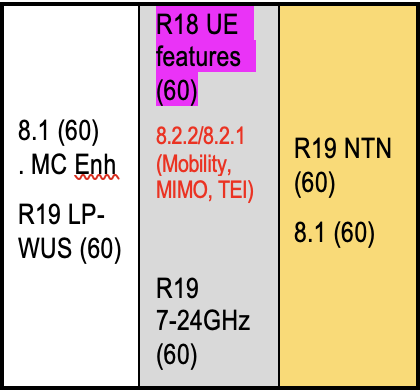 Proposal: Adopt the following changes highlighted in chromatic fonts, while keeping the yellow highlighting, if any, as shownProposal: Adopt the following changes highlighted in chromatic fonts, while keeping the yellow highlighting, if any, as shownQuestion 1 : Are the above intra-frequency and inter-frequency L1 measurement and reporting features (45-1 and 45-1a) prerequisites to support intra-frequency and inter-frequency LTM, respectively?Yes: 6 No: 6  Question 2: The above features, 45-1 and 45-1a, from RAN1 and related RAN4 features (39-1, 39-2, 39-3-1, 39-3-2, 39-3-3, 39-3-4, 39-3-5, 39-3-6) are defined per BC for both intra-frequency and inter-frequency measurements.  RAN2 would like check with RAN1/4 for which BC (e.g. BC of current serving cells, BC including current serving cells and cell to be measured or something else) these capabilities are to be considered for L1 intra-frequency and inter-frequency LTM measurements?Serving cells: 7  Serving cells and candidate cells to be measured: 6 Mobility delegates please stay for the entire session, we may revisit Mobility after MIMO and TEI EditorialProposal: Adopt the following changes highlighted in chromatic fonts, while keeping the yellow highlighting, if any, as shownQuestion received offline from RAN2 rapporteur “For FG 40-3-2-11, we noticed that this feature is designed for aperiodic CSI reporting, however, the field description (highlighted below) seems to include values for periodic and semi-periodic CSI. Is this intended to have those values to be supported or can we remove it as it’s not for aperiodic CSI reporting?”ASN.1 ImpactProposal: Adopt the following changes highlighted in chromatic fonts, while keeping the yellow highlighting, if any, as shownProposal: Introduce the following new FG/rowProposal: Introduce the following new FG/rowProposal: Introduce the following new FGs/rowsProposal: Introduce the following new FG/rowProposal: Introduce the following new FGs/rowsProposal: Introduce the following new FG/rowProposal: Alt. 1: Adopt the following changes highlighted in chromatic fonts, while keeping the yellow highlighting, if any, as shownAlt. 2Define two groups of 8 Tx full power Mode 2 precoders/TPMIs for FG 40-7-1g-2 according to the maximum rank supported by the UE for 8 Tx, where the full power precoders constitute a single non-zero submatrix  in the intermediate precoder matrix  from 38.211.  The UE indicates support for only one of the groupsNote that the proposal above for 40-7-1g-2 should be captured directly in 38.306, as was done for Rel-16 UL FPTx Mode 2, since it is not straightforwardly included in the feature lists.Adopt the following changes highlighted in chromatic fonts, while keeping the yellow highlighting, if any, as shownRAN2 LS on “across all CCs”Proposal: Adopt the following changes highlighted in chromatic fonts, while keeping the yellow highlighting, if any, as shownProposal: Adopt the following changes highlighted in chromatic fonts, while keeping the yellow highlighting, if any, as shownProposal: Adopt the following changes highlighted in chromatic fonts, while keeping the yellow highlighting, if any, as shownProposal: Adopt the following changes highlighted in chromatic fonts, while keeping the yellow highlighting, if any, as shownAlt. 1Alt. 2Proposal: Adopt the following changes highlighted in chromatic fonts, while keeping the yellow highlighting, if any, as shownAlt. 1Alt. 2TEI18 capabilitiesProposal: Adopt the following changes highlighted in chromatic fonts, while keeping the yellow highlighting, if any, as shownRel-17 UE capabilitiesProposal: For mTRP-CSI-EnhancementPerBC-r17, “across all CCs” means “across all CCs in a band combination”For mTRP-CSI-EnhancementPerBand-r17, “across all CCs” means “across all CCs in a band”Proposal: Adopt the following changes highlighted in chromatic fonts, while keeping the yellow highlighting, if any, as shownProposal: Adopt the following changes highlighted in chromatic fonts, while keeping the yellow highlighting, if any, as shownOthersProposal: Adopt the following changes highlighted in chromatic fonts, while keeping the yellow highlighting, if any, as shownProposal: Adopt the following changes highlighted in chromatic fonts, while keeping the yellow highlighting, if any, as shownR1-2403919	UE features for other Rel-18 work items (Topics B)	Huawei, HiSiliconR1-2403972	UE features for Rel-18 Work Items (Topics B)	Intel CorporationR1-2404102	UE features for other Rel-18 work items (Topics B)	SamsungR1-2404164	Discussion on Rel-18 UE features topics B (Positioning)	vivoR1-2404271	Discussion on UE Feature Topics B	AppleR1-2404383	Remaining issues on UE features for expanded and improved NR positioning	CATTR1-2404485	UE Features for Other Topics B (MIMO, Pos, NES, MobEnh, IoT-NTN, NR-NTN)	NokiaR1-2404824	UE features for other Rel-18 work items (Topics B)	OPPOR1-2404887	Discussion on UE features for NES	LG ElectronicsR1-2404910	Discussion on BWP Without Restriction maintenance	VodafoneR1-2405004	UE features for other Rel-18 work items (Topics B)	ZTER1-2405029	Discussion on UE features for other Rel-18 work items (Topics B)	NTT DOCOMO, INC.R1-2405104	Rel-18 UE features topics set B	EricssonR1-2405142	UE features for other Rel-18 work items (Topics B)	Qualcomm Incorporated53. NR_BWP_wor53-3Support RLM/BM/BFD measurements based on NCD-SSB within active BWP1. UE performs RLM/BM/BFD and gapless L3 intra-frequency measurements based on NCD-SSB, where the NCD-SSB is within the active DL BWP.2. Bandwidth of UE-specific RRC configured BWP may not include bandwidth of the CORESET#0 (if CORESET#0 is present) and CD-SSB for PCell/PSCell (if configured) and bandwidth of the UE-specific RRC configured BWP may not include CD-SSB for Scell3. NCD-SSB within the active DL BWP can be used as the QCL source for other reference signal.4. UE performs L3 intra-frequency measurements without gaps based on NCD-SSB, where the NCD-SSB is within the active DL BWP.Yesn/aUE cannot support RLM/BM/BFD and gapless L3 intra-frequency measurements based on NCD-SSB within active BWPPer bandNoNon/aNote: This FG applies only to PCell and PSCell (if configured)This FG is not applicable to RedCap or eRedCap UEs.Optional with capability signalling41. NR_pos_enh241-1-7aSL PRS measurement for SL-RSTD1. Support SL RSTD measurement based on SL-PRS2. Support SL RSTD measurement reporting3. Maximum number of SL RSTD measurement reporting for different SL-PRS reception for the same pair of UEs41-1-1NoNoUE does not support SL PRS measurement for SL-RSTDPer bandn/an/an/aNeed for location server/ UE to know if the feature is supportedCompoonent 3 candidate values: {1,2,3,4}Optional with capability signaling41. NR_pos_enh241-1-7cSL PRS measurement for UE Rx – Tx time difference without Tx time stamp1. Support UE Rx – Tx time difference measurement based on SL PRS2. Support UE Rx – Tx time difference measurement reporting without Tx time stamp3. Maximum number of Rx-Tx measurement reporting for different SL-PRS reception for the same pair of UEs]41-1-1, at least one of 41-1-4a/b/c NoNoUE does not support SL PRS measurement for Rx – Tx time difference without Tx time stampPer bandn/an/an/aNeed for location server/ UE to know if the feature is supportedComponent 3 candidate values: {1,2,3,4}Optional with capability signaling41. NR_pos_enh241-1-7dSL PRS measurement for UE Rx – Tx time difference with Tx time stamp1. Support UE Rx – Tx time difference measurement based on SL PRS2. Support UE Rx – Tx time difference measurement reporting with Tx time stamp3. Reporting M Rx-Tx measurements for the same SL-PRS transmission (or reception) and different SL-PRS reception (or transmission) for the same pair of UEs4. Maximum number of Rx-Tx measurement reporting for different SL-PRS reception for the same pair of UEs]41-1-1, at least one of 41-1-4a/b/cNoNoUE does not support SL PRS measurement for UE Rx – Tx time difference with Tx time stampPer bandn/an/an/aNeed for location server/ UE to know if the feature is supportedComponent 3 candidate values of M={1,2,3,4}Component 4 candidate values: {1,2,3,4}Optional with capability signaling41. NR_pos_enh241-2-11Finer timing reporting granularity for PRS measurementSupported ReportingGranularityfactors -1 >= XNoN.A.Reporting Granularity cannot be signalledPer bandN.A.N.A.N.A.Component 1 candidate values for X: {-6, -5, -4, -3, -2, -1}Need for location server to know if the feature is supportedOptional with capability signaling41. NR_pos_enh241-1-3Receiving SL-PRS in a dedicated resource pool1. Support SL-PRS  in dedicated resource pool2. Support receiving SCI format 1B3. UE can receive X PSCCH in a slot4. Supported CP type for 60 kHz SCS41-1-1YesNoReceiving SL-PRS in a dedicated resource pool is not supportedPer bandn/an/an/aNeed for location server/ UE to know if the feature is supportedComponent 3 candidate values: {[floor (NRB /10 RBs), 2*floor (NRB /10 RBs)]}Component 4 candidate values: CP length: {NCP,NCP and ECP}Note: NRB is the number of RBs defined per channel bandwidth by RAN4 in 38.101-1 Table 5.3.2-1 for FR1 and 38.101-2 Table 5.3.2-1 for FR2Optional with capability signaling41. NR_pos_enh241-1-10Support of full sensing in a dedicated resource pool1. UE can transmit SL-PRS and associated PSCCH using full sensing2. Support DL pathloss based open loop power control when configured by NR Uu3. UE can receive X PSCCH in a slotYesNoUE cannot transmit SL-PRS using full sensing in a dedicated resource poolPer bandn/an/an/aComponent 3 candidate values: {floor (NRB /10 RBs), 2*floor (NRB /10 RBs)}Note: NRB is the number of RBs defined per channel bandwidth by RAN4 in 38.101-1 Table 5.3.2-1 for FR1 and 38.101-2 Table 5.3.2-1 for FR2Note: Configuration by NR Uu is not required to be supported in a band indicated with only the PC5 interface in 38.101-1 Table 5.2E.1-1Note: Component 2 is not required to be supported in a band indicated with only the PC5 interface in 38.101-1 Table 5.2E.1-1Note: UE supporting this FG also support receiving SCI format 1BOptional with capability signaling41. NR_pos_enh241-1-xxSupports SL PRS Rx for a band configured with SL CA 1. Support of SL PRS reception in a single carrier for a shared SL PRS resource pool and/or a dedicated SL PRS resource pool for a band configured with SL CAOne of {41-1-2 or 41-1-3}47-v1YesNoUE does not support SL PRS reception for a shared SL PRS resource pool and/or a dedicated SL PRS resource pool for a band configured with SL CAPer bandn/an/an/aNeed for location server to know if the feature is supportedNote: In a shared SL PRS resource pool in a single SL carrier: Tx power control follows the rule defined for SL CA in NR Rel-18.Note: In a dedicated SL PRS resource pool in a single SL carrier when the slots (pre)configured for the dedicated SL PRS resource pool do not collide with the slots (pre)configured for any other resource pool or S-SSB resource(s) in other carriers.Optional with capability signaling41. NR_pos_enh241-1-xxSupports SL PRS Tx for a band configured with SL CA 1. Support of SL PRS transmission in a single carrier for a shared SL PRS resource pool and/or a dedicated SL PRS resource pool for a band configured with SL CAOne of {41-1-4a, 41-1-4b or 41-1-4c}47-v1YesNoUE does not support SL PRS transmission for a shared SL PRS resource pool and/or a dedicated SL PRS resource pool for a band configured with SL CAPer bandn/an/an/aNeed for location server to know if the feature is supportedNote: In a shared SL PRS resource pool in a single SL carrier: Tx power control follows the rule defined for SL CA in NR Rel-18.Note: In a dedicated SL PRS resource pool in a single SL carrier when the slots (pre)configured for the dedicated SL PRS resource pool do not collide with the slots (pre)configured for any other resource pool or S-SSB resource(s) in other carriers.Optional with capability signaling41. NR_pos_enh241-2-8Support to perform legacy DL PRS-RSRP, DL PRS-RSRPP, DL RSTD measurements inside the indicated time window only for DL TDoASupport to perform legacy measurements inside the indicated time window only for DL TDoA13-3aNoN/AThe UE may use the indicated DL PRS resource set(s) occurring outside the indicated time window for legacy PRS measurements for DL TDoA in addition to the indicated DL PRS resource set(s) occurring inside the indicated time windowPer bandNoNoNoNeed for location server to know if the feature is supportedOptional with capability signaling41. NR_pos_enh241-2-9Support to perform legacy DL PRS-RSRP, DL PRS-RSRPP,  UE Rx-Tx measurements inside the indicated time window only for multi-RTTSupport to perform legacy measurements inside the indicated time window only for multi-RTT13-4aNoN/AThe UE may use the indicated DL PRS resource set(s) occurring outside the indicated time window for legacy PRS measurements for multi-RTT in addition to the indicated DL PRS resource set(s) occurring inside the indicated time windowPer bandNoNoNoNeed for location server to know if the feature is supportedOptional with capability signaling41. NR_pos_enh241-2-10Support to perform legacy DL PRS-RSRP, DL PRS-RSRPP measurements inside the indicated time window only for DL AoDSupport to perform legacy measurements inside the indicated time window only for DL AoD13-2aNoN/AThe UE may use the indicated DL PRS resource set(s) occurring outside the indicated time window for legacy PRS measurements for DL AoD in addition to the indicated DL PRS resource set(s) occurring inside the indicated time windowPer bandNoNoNoNeed for location server to know if the feature is supportedOptional with capability signaling41. NR_pos_enh241-3-3Support of PRS measurement in RRC_IDLESupport of DL PRS measurement in RRC_IDLE for DL-TDOA and/or DL-AoD Rel. 17 methods the UE supports in RRC_INACTIVE13-1, at least one of {27-18a, 27-18b}, 27-6}Non/aPRS measurements in RRC_IDLE not supportedPer bandn/an/an/aNeed for location server to know if the feature is supportedOptional with capability signaling.41. NR_pos_enh241-1-4aTransmitting SL-PRS in a shared resource pool1. Support of transmitting SL-PRS in a shared resource pool2. Support transmitting SCI format 2D15-2 or 15-3, 41-1-2YesNoTransmitting SL-PRS in a shared resource pool is not supportedPer bandn/an/an/aThe supported resource allocation modes are the same as for communication and signaled in FGs 15-2 and 15-3Need for location server/UE to know if the feature is supportedNote: If UE indicates support of p0-OLPC-Sidelink-r17, the range of P0 values associated with p0-OLPC-Sidelink-r17 is used for SL PRS transmissionOptional with capability signaling44. NR_NTN_enh44-1PUCCH repetition on common PUCCH resource1. Support repetition transmission of PUCCH for Msg4 HARQ-ACK on common PUCCH resource (i.e., PUCCH resource before dedicated configuration is provided)2. Support receiving repetition factor in system information3. Support receiving repetition factor in DCI format 1_0 with CRC scrambled by TC-RNTI scheduling Msg4 PDSCH4. Support Msg3 to report capability for PUCCH Msg4 HARQ-ACK repetition5. Extension of the repetition transmission of PUCCH before dedicated PUCCH resource configuration6. Support of RSRP threshold for Msg4 HARQ-ACK repetition on common PUCCH resourcesYesNoUE does not support PUCCH repetition for common PUCCH resourcesPer BandN/AN/AN/AA UE that includes LCID codepoint = one of {2, 3, 4, 5, 6, 7} for UL CCCH when the LX field is set to 1 must support FG 44-1[Note: This UE feature group is applicable only for bands in Tables 5.2.2-1 and 5.2.3-1 [TBD for FR2-NTN bands]  in TS 38.101-5 [and HAPS operation bands in Clause 5.2 of TS 38.104]Optional without capability signaling44. NR_NTN_enh44-3UE Rx-Tx Measurement and Report for Multi-RTT with single satellite in NTN1. Support UE Rx-Tx time difference based on single sample and UE Rx-Tx time difference offset measurement and report for Multi-RTT positioning with single satellite in NTN2. Support of reporting DL timing drift due to Doppler over the service link associated with the UE Rx-Tx time difference measurement period13-4, 13-8NoNoUE does not support Multi-RTT positioning with single satellite in NTNPer BandN/AN/AN/ANote: This UE feature group is applicable only for bands in Tables 5.2.2-1 and 5.2.3-1 [TBD for FR2-NTN bands] in TS 38.101-5Need for location server to know if the feature is supportedOptional with capability signaling2. IoT_NTN_enh2-1g-2Dynamic HARQ feedback disabling by DCI-based overridden indication for NB-IoT in multi TB case1. UE receives DCI indication to override RRC configuration for disabling HARQ feedback 2. For single multi TB scheduled scheduling a single transport block by single DCI, UE follows NPDCCH monitoring behavior for a HARQ process configured as HARQ feedback disabled by per-HARQ process bitmap signaling and further reversed to HARQ feedback enabled by DCIAt least one of {Rel-16 2-6, 2-7},Rel. 17 2-1b,Rel-18 2-1e-2, 2-1f-2YesN/ARelease 18 NB-IoT UE cannot disable HARQ feedback in multi TB casePer UENo NoNote: this applies to multi-TB caseOptional with capability signalling6.3.3	UE capability information elementsFirst change–	FeatureSetUplinkThe IE FeatureSetUplink is used to indicate the features that the UE supports on the carriers corresponding to one band entry in a band combination.FeatureSetUplink information element-- ASN1START-- TAG-FEATURESETUPLINK-STARTFeatureSetUplink ::=                SEQUENCE {    featureSetListPerUplinkCC           SEQUENCE (SIZE (1.. maxNrofServingCells)) OF FeatureSetUplinkPerCC-Id,    scalingFactor                       ENUMERATED {f0p4, f0p75, f0p8}                                          OPTIONAL,    dummy3                              ENUMERATED {supported}                                                  OPTIONAL,    intraBandFreqSeparationUL           FreqSeparationClass                                                     OPTIONAL,    searchSpaceSharingCA-UL             ENUMERATED {supported}                                                  OPTIONAL,    dummy1                              DummyI                                                                  OPTIONAL,    supportedSRS-Resources              SRS-Resources                                                           OPTIONAL,    twoPUCCH-Group                      ENUMERATED {supported}                                                  OPTIONAL,    dynamicSwitchSUL                    ENUMERATED {supported}                                                  OPTIONAL,    simultaneousTxSUL-NonSUL            ENUMERATED {supported}                                                  OPTIONAL,    pusch-ProcessingType1-DifferentTB-PerSlot SEQUENCE {        scs-15kHz                                 ENUMERATED {upto2, upto4, upto7}                                  OPTIONAL,        scs-30kHz                                 ENUMERATED {upto2, upto4, upto7}                                  OPTIONAL,        scs-60kHz                                 ENUMERATED {upto2, upto4, upto7}                                  OPTIONAL,        scs-120kHz                                ENUMERATED {upto2, upto4, upto7}                                  OPTIONAL    }                                                                                                           OPTIONAL,    dummy2                               DummyF                                                                 OPTIONAL}FeatureSetUplink-v1540 ::=           SEQUENCE {    zeroSlotOffsetAperiodicSRS           ENUMERATED {supported}                     OPTIONAL,    pa-PhaseDiscontinuityImpacts         ENUMERATED {supported}                     OPTIONAL,    pusch-SeparationWithGap              ENUMERATED {supported}                     OPTIONAL,    pusch-ProcessingType2                SEQUENCE {        scs-15kHz                            ProcessingParameters                       OPTIONAL,        scs-30kHz                            ProcessingParameters                       OPTIONAL,        scs-60kHz                            ProcessingParameters                       OPTIONAL    }                                                                               OPTIONAL,    ul-MCS-TableAlt-DynamicIndication    ENUMERATED {supported}                     OPTIONAL}FeatureSetUplink-v1610 ::=       SEQUENCE {    -- R1 11-5: PUsCH repetition Type B    pusch-RepetitionTypeB-r16        SEQUENCE {        maxNumberPUSCH-Tx-r16            ENUMERATED {n2, n3, n4, n7, n8, n12},        hoppingScheme-r16                ENUMERATED {interSlotHopping, interRepetitionHopping, both}    }                                                                              OPTIONAL,    -- R1 11-7: UL cancelation scheme for self-carrier    ul-CancellationSelfCarrier-r16       ENUMERATED {supported}                    OPTIONAL,    -- R1 11-7a: UL cancelation scheme for cross-carrier    ul-CancellationCrossCarrier-r16      ENUMERATED {supported}                    OPTIONAL,    -- R1 16-5c: The maximum number of SRS resources in one SRS resource set with usage set to 'codebook' for Mode 2    ul-FullPwrMode2-MaxSRS-ResInSet-r16  ENUMERATED {n1, n2, n4}                   OPTIONAL,    -- R1 22-4a/4b/4c/4d: CBG based transmission for UL with unicast PUSCH(s) per slot per CC with UE processing time Capability 1    cbgPUSCH-ProcessingType1-DifferentTB-PerSlot-r16    SEQUENCE {        scs-15kHz-r16        ENUMERATED {one-pusch, upto2, upto4, upto7}               OPTIONAL,        scs-30kHz-r16        ENUMERATED {one-pusch, upto2, upto4, upto7}               OPTIONAL,        scs-60kHz-r16        ENUMERATED {one-pusch, upto2, upto4, upto7}               OPTIONAL,        scs-120kHz-r16       ENUMERATED {one-pusch, upto2, upto4, upto7}               OPTIONAL     } OPTIONAL,    -- R1 22-3a/3b/3c/3d: CBG based transmission for UL with unicast PUSCH(s) per slot per CC with UE processing time Capability 2    cbgPUSCH-ProcessingType2-DifferentTB-PerSlot-r16    SEQUENCE {        scs-15kHz-r16        ENUMERATED {one-pusch, upto2, upto4, upto7}               OPTIONAL,        scs-30kHz-r16        ENUMERATED {one-pusch, upto2, upto4, upto7}               OPTIONAL,        scs-60kHz-r16        ENUMERATED {one-pusch, upto2, upto4, upto7}               OPTIONAL,        scs-120kHz-r16       ENUMERATED {one-pusch, upto2, upto4, upto7}               OPTIONAL     } OPTIONAL,    supportedSRS-PosResources-r16              SRS-AllPosResources-r16             OPTIONAL,    intraFreqDAPS-UL-r16                             SEQUENCE {        dummy                                            ENUMERATED {supported}    OPTIONAL,        intraFreqTwoTAGs-DAPS-r16                        ENUMERATED {supported}    OPTIONAL,        dummy1                                           ENUMERATED {supported}    OPTIONAL,        dummy2                                           ENUMERATED {supported}    OPTIONAL,        dummy3                                           ENUMERATED {short, long}  OPTIONAL    }                                                                              OPTIONAL,    intraBandFreqSeparationUL-v1620                  FreqSeparationClassUL-v1620   OPTIONAL,    -- R1 11-3: More than one PUCCH for HARQ-ACK transmission within a slot    multiPUCCH-r16                        SEQUENCE {        sub-SlotConfig-NCP-r16                ENUMERATED {set1, set2}              OPTIONAL,        sub-SlotConfig-ECP-r16                ENUMERATED {set1, set2}              OPTIONAL    }                                                                              OPTIONAL,    -- R1 11-3c: 2 PUCCH of format 0 or 2 for a single 7*2-symbol subslot based HARQ-ACK codebook    twoPUCCH-Type1-r16                    ENUMERATED {supported}                   OPTIONAL,    -- R1 11-3d: 2 PUCCH of format 0 or 2 for a single 2*7-symbol subslot based HARQ-ACK codebook    twoPUCCH-Type2-r16                    ENUMERATED {supported}                   OPTIONAL,    -- R1 11-3e: 1 PUCCH format 0 or 2 and 1 PUCCH format 1, 3 or 4 in the same subslot for a single 2*7-symbol HARQ-ACK codebooks    twoPUCCH-Type3-r16                    ENUMERATED {supported}                   OPTIONAL,    -- R1 11-3f: 2 PUCCH transmissions in the same subslot for a single 2*7-symbol HARQ-ACK codebooks which are not covered by 11-3d and    -- 11-3e    twoPUCCH-Type4-r16                    ENUMERATED {supported}                   OPTIONAL,    -- R1 11-3g: SR/HARQ-ACK multiplexing once per subslot using a PUCCH (or HARQ-ACK piggybacked on a PUSCH) when SR/HARQ-ACK    -- are supposed to be sent with different starting symbols in a subslot    mux-SR-HARQ-ACK-r16                   ENUMERATED {supported}                   OPTIONAL,    dummy1                                ENUMERATED {supported}                   OPTIONAL,    dummy2                                ENUMERATED {supported}                   OPTIONAL,    -- R1 11-4c: 2 PUCCH of format 0 or 2 for two HARQ-ACK codebooks with one 7*2-symbol sub-slot based HARQ-ACK codebook    twoPUCCH-Type5-r16                    ENUMERATED {supported}                   OPTIONAL,    -- R1 11-4d: 2 PUCCH of format 0 or 2 in consecutive symbols for two HARQ-ACK codebooks with one 2*7-symbol sub-slot based HARQ-ACK    -- codebook    twoPUCCH-Type6-r16                    ENUMERATED {supported}                   OPTIONAL,    -- R1 11-4e: 2 PUCCH of format 0 or 2 for two subslot based HARQ-ACK codebooks    twoPUCCH-Type7-r16                    ENUMERATED {supported}                   OPTIONAL,    -- R1 11-4f: 1 PUCCH format 0 or 2 and 1 PUCCH format 1, 3 or 4 in the same subslot for HARQ-ACK codebooks with one 2*7-symbol    -- subslot based HARQ-ACK codebook    twoPUCCH-Type8-r16                    ENUMERATED {supported}                   OPTIONAL,    -- R1 11-4g: 1 PUCCH format 0 or 2 and 1 PUCCH format 1, 3 or 4 in the same subslot for two subslot based HARQ-ACK codebooks    twoPUCCH-Type9-r16                    ENUMERATED {supported}                   OPTIONAL,    -- R1 11-4h: 2 PUCCH transmissions in the same subslot for two HARQ-ACK codebooks with one 2*7-symbol subslot which are not covered    -- by 11-4c and 11-4e    twoPUCCH-Type10-r16                   ENUMERATED {supported}                   OPTIONAL,    -- R1 11-4i: 2 PUCCH transmissions in the same subslot for two subslot based HARQ-ACK codebooks which are not covered by 11-4d and    -- 11-4f    twoPUCCH-Type11-r16                   ENUMERATED {supported}                   OPTIONAL,    -- R1 12-1: UL intra-UE multiplexing/prioritization of overlapping channel/signals with two priority levels in physical layer    ul-IntraUE-Mux-r16                    SEQUENCE {        pusch-PreparationLowPriority-r16      ENUMERATED {sym0, sym1, sym2},        pusch-PreparationHighPriority-r16     ENUMERATED {sym0, sym1, sym2}    }                                                                              OPTIONAL,    -- R1 16-5a: Supported UL full power transmission mode of fullpower    ul-FullPwrMode-r16                    ENUMERATED {supported}                   OPTIONAL,    -- R1 18-5d: Processing up to X unicast DCI scheduling for UL per scheduled CC    crossCarrierSchedulingProcessing-DiffSCS-r16    SEQUENCE {        scs-15kHz-120kHz-r16                  ENUMERATED {n1,n2,n4}                OPTIONAL,        scs-15kHz-60kHz-r16                   ENUMERATED {n1,n2,n4}                OPTIONAL,        scs-30kHz-120kHz-r16                  ENUMERATED {n1,n2,n4}                OPTIONAL,        scs-15kHz-30kHz-r16                   ENUMERATED {n2}                      OPTIONAL,        scs-30kHz-60kHz-r16                   ENUMERATED {n2}                      OPTIONAL,        scs-60kHz-120kHz-r16                  ENUMERATED {n2}                      OPTIONAL    }                                                                              OPTIONAL,    -- R1 16-5b: Supported UL full power transmission mode of fullpowerMode1    ul-FullPwrMode1-r16                   ENUMERATED {supported}                   OPTIONAL,    -- R1 16-5c-2: Ports configuration for Mode 2    ul-FullPwrMode2-SRSConfig-diffNumSRSPorts-r16  ENUMERATED {p1-2, p1-4, p1-2-4} OPTIONAL,    -- R1 16-5c-3: TPMI group for Mode 2    ul-FullPwrMode2-TPMIGroup-r16         SEQUENCE {        twoPorts-r16                          BIT STRING(SIZE(2))                      OPTIONAL,        fourPortsNonCoherent-r16              ENUMERATED{g0, g1, g2, g3}               OPTIONAL,        fourPortsPartialCoherent-r16          ENUMERATED{g0, g1, g2, g3, g4, g5, g6}   OPTIONAL    }                                                                                  OPTIONAL}FeatureSetUplink-v1630 ::=       SEQUENCE {    -- R1 22-8: For SRS for CB PUSCH and antenna switching on FR1 with symbol level offset for aperiodic SRS transmission    offsetSRS-CB-PUSCH-Ant-Switch-fr1-r16                       ENUMERATED {supported}                   OPTIONAL,    -- R1 22-8a: PDCCH monitoring on any span of up to 3 consecutive OFDM symbols of a slot and constrained timeline for SRS for CB    -- PUSCH and antenna switching on FR1    offsetSRS-CB-PUSCH-PDCCH-MonitorSingleOcc-fr1-r16           ENUMERATED {supported}                   OPTIONAL,    -- R1 22-8b: For type 1 CSS with dedicated RRC configuration, type 3 CSS, and UE-SS, monitoring occasion can be any OFDM symbol(s)    -- of a slot for Case 2 and constrained timeline for SRS for CB PUSCH and antenna switching on FR1    offsetSRS-CB-PUSCH-PDCCH-MonitorAnyOccWithoutGap-fr1-r16    ENUMERATED {supported}                   OPTIONAL,    -- R1 22-8c: For type 1 CSS with dedicated RRC configuration, type 3 CSS, and UE-SS, monitoring occasion can be any OFDM symbol(s)    -- of a slot for Case 2 with a DCI gap and constrained timeline for SRS for CB PUSCH and antenna switching on FR1    offsetSRS-CB-PUSCH-PDCCH-MonitorAnyOccWithGap-fr1-r16       ENUMERATED {supported}                   OPTIONAL,    dummy                                                       ENUMERATED {supported}                   OPTIONAL,    -- R1 22-9: Cancellation of PUCCH, PUSCH or PRACH with a DCI scheduling a PDSCH or CSI-RS or a DCI format 2_0 for SFI    partialCancellationPUCCH-PUSCH-PRACH-TX-r16                 ENUMERATED {supported}                   OPTIONAL}FeatureSetUplink-v1640 ::=              SEQUENCE {   -- R1 11-4: Two HARQ-ACK codebooks with up to one sub-slot based HARQ-ACK codebook (i.e. slot-based + slot-based, or slot-based +    -- sub-slot based) simultaneously constructed for supporting HARQ-ACK codebooks with different priorities at a UE    twoHARQ-ACK-Codebook-type1-r16          SubSlot-Config-r16      OPTIONAL,    -- R1 11-4a: Two sub-slot based HARQ-ACK codebooks simultaneously constructed for supporting HARQ-ACK codebooks with different    -- priorities at a UE    twoHARQ-ACK-Codebook-type2-r16          SubSlot-Config-r16      OPTIONAL,    -- R1 22-8d: All PDCCH monitoring occasion can be any OFDM symbol(s) of a slot for Case 2 with a span gap and constrained timeline    -- for SRS for CB PUSCH and antenna switching on FR1    offsetSRS-CB-PUSCH-PDCCH-MonitorAnyOccWithSpanGap-fr1-r16 SEQUENCE {        scs-15kHz-r16                                 ENUMERATED {set1, set2, set3}                             OPTIONAL,        scs-30kHz-r16                                 ENUMERATED {set1, set2, set3}                             OPTIONAL,        scs-60kHz-r16                                 ENUMERATED {set1, set2, set3}                             OPTIONAL    }                                                                                                           OPTIONAL}FeatureSetUplink-v16d0 ::=       SEQUENCE {    pusch-RepetitionTypeB-v16d0      SEQUENCE {        maxNumberPUSCH-Tx-Cap1-r16       ENUMERATED {n2, n3, n4, n7, n8, n12},        maxNumberPUSCH-Tx-Cap2-r16       ENUMERATED {n2, n3, n4, n7, n8, n12}    }                                                                                         OPTIONAL}FeatureSetUplink-v1710 ::= SEQUENCE {    -- R1 23-3-1	Multi-TRP PUSCH repetition (type A) -codebook based    mTRP-PUSCH-TypeA-CB-r17                ENUMERATED {n1,n2,n4}                              OPTIONAL,    -- R1 23-3-1-2	Multi-TRP PUSCH repetition (type A) - non-codebook based    mTRP-PUSCH-RepetitionTypeA-r17         ENUMERATED {n1,n2,n3,n4}                           OPTIONAL,    -- R1 23-3-3	Multi-TRP PUCCH repetition-intra-slot    mTRP-PUCCH-IntraSlot-r17               ENUMERATED {pf0-2, pf1-3-4, pf0-4}                 OPTIONAL,    -- R1 23-8-4	Maximum 2 SP and 1 periodic SRS sets for antenna switching    srs-AntennaSwitching2SP-1Periodic-r17  ENUMERATED {supported}                             OPTIONAL,    -- R1 23-8-9	Extension of aperiodic SRS configuration for 1T4R, 1T2R and 2T4R    srs-ExtensionAperiodicSRS-r17          ENUMERATED {supported}                             OPTIONAL,    -- R1 23-8-10	1 aperiodic SRS resource set for 1T4R    srs-OneAP-SRS-r17                      ENUMERATED {supported}                             OPTIONAL,    -- R4 16-8 UE power class per band per band combination    ue-PowerClassPerBandPerBC-r17          ENUMERATED {pc1dot5, pc2, pc3}                     OPTIONAL,    -- R4 17-8 UL transmission in FR2 bands within an UL gap when the UL gap is activated    tx-Support-UL-GapFR2-r17               ENUMERATED {supported}                             OPTIONAL}FeatureSetUplink-v1720 ::= SEQUENCE {    -- R1 25-3: Repetitions for PUCCH format 0, 1, 2, 3 and 4 over multiple PUCCH subslots with configured K = 2, 4, 8    pucch-Repetition-F0-1-2-3-4-RRC-Config-r17         ENUMERATED {supported}                 OPTIONAL,    -- R1 25-3a: Repetitions for PUCCH format 0, 1, 2, 3 and 4 over multiple PUCCH subslots using dynamic repetition indication    pucch-Repetition-F0-1-2-3-4-DynamicIndication-r17  ENUMERATED {supported}                 OPTIONAL,    -- R1 25-3b: Inter-subslot frequency hopping for PUCCH repetitions    interSubslotFreqHopping-PUCCH-r17                  ENUMERATED {supported}                 OPTIONAL,    -- R1 25-8: Semi-static HARQ-ACK codebook for sub-slot PUCCH    semiStaticHARQ-ACK-CodebookSub-SlotPUCCH-r17       ENUMERATED {supported}                 OPTIONAL,    -- R1 25-14: PHY prioritization of overlapping low-priority DG-PUSCH and high-priority CG-PUSCH    phy-PrioritizationLowPriorityDG-HighPriorityCG-r17 INTEGER(1..16)                         OPTIONAL,    -- R1 25-15: PHY prioritization of overlapping high-priority DG-PUSCH and low-priority CG-PUSCH    phy-PrioritizationHighPriorityDG-LowPriorityCG-r17 SEQUENCE {        pusch-PreparationLowPriority-r17                   ENUMERATED{sym0, sym1, sym2},        additionalCancellationTime-r17                     SEQUENCE {            scs-15kHz-r17                                      ENUMERATED{sym0, sym1, sym2}   OPTIONAL,            scs-30kHz-r17                                      ENUMERATED{sym0, sym1, sym2, sym3, sym4}    OPTIONAL,            scs-60kHz-r17                                      ENUMERATED{sym0, sym1, sym2, sym3, sym4, sym5, sym6, sym7, sym8} OPTIONAL,            scs-120kHz-r17                                     ENUMERATED{sym0, sym1, sym2, sym3, sym4, sym5, sym6, sym7, sym8, sym9,                                                                          sym10, sym11, sym12, sym13, sym14, sym15, sym16}    OPTIONAL        },        maxNumberCarriers-r17                              INTEGER(1..16)    }                                                                                         OPTIONAL,    -- R4 17-5 Support of UL DC location(s) report    extendedDC-LocationReport-r17                      ENUMERATED {supported}                 OPTIONAL}FeatureSetUplink-v1800 ::=                         SEQUENCE {    -- R1 40-3-3-1a: Supported maximum delay value larger than D_basic    maxDelayValueBeyondD-Basic-r18                     ENUMERATED {sl2,sl3,sl4,sl5,sl6,sl10}                        OPTIONAL,    -- R1 40-3-3-2: Number of delay values    tdcp-NumberDelayValue-r18                          INTEGER (2..4)                                               OPTIONAL,    -- R1 40-3-3-4: Phase report    phaseReportMoreThanOne-r18                         ENUMERATED {supported}                                       OPTIONAL,    -- R1 40-3-3-6: Maximum number of TRS resource sets in a report configuration    maxNumberTRS-ResourceSet-r18                       INTEGER (2..3)                                               OPTIONAL,    -- R1 40-3-3-7: Maximum number of TDCP report settings per-BWP    maxNumberTDCP-PerBWP-r18                           INTEGER (1..4)                                               OPTIONAL,    -- R1 40-4-6c: DMRS type for Rel.18 enhanced DMRS ports for PUSCH    pusch-DMRS-TypeEnh-r18                             SEQUENCE {        dmrs-Type-r18                                      ENUMERATED {etype1, both},        pusch-TypeA-DMRS-r18                               SEQUENCE {            -- R1 40-4-6: Basic feature of Rel.18 enhanced DMRS ports for PUSCH for scheduling type A for Rel.18 enhanced DMRS ports            dmrs-TypeA-r18                                     ENUMERATED {supported},            -- R1 40-4-6d: 2 symbols front-loaded DMRS (uplink) for Rel.18 enhanced DMRS ports for PUSCH            pusch-2SymbolFL-DMRS-r18                           ENUMERATED {supported}                               OPTIONAL,            -- R1 40-4-6e: 2-symbol FL DMRS + one additional 2-symbols DMRS for Rel.18 enhanced DMRS ports for PUSCH            pusch-2SymbolFL-DMRS-Addition2Symbol-r18           ENUMERATED {supported}                               OPTIONAL,            -- R1 40-4-6f: 1 symbol FL DMRS and 3 additional DMRS symbols for Rel.18 enhanced DMRS ports for PUSCH            pusch-1SymbolFL-DMRS-Addition3Symbol-r18           ENUMERATED {supported}                               OPTIONAL,            -- R1 40-4-10: DMRS port configuration for PUSCH with 8Tx            pusch-DMRS8Tx-r18                                  ENUMERATED {rel15, both}                             OPTIONAL         }                                                                                                          OPTIONAL,          -- R1 40-4-6a: Basic feature of Rel.18 enhanced DMRS ports for PUSCH for scheduling type B for Rel.18 enhanced DMRS ports        pusch-TypeB-DMRS-r18                               ENUMERATED {supported}                                   OPTIONAL,        -- R1 40-4-6g: 1 port UL PTRS for Rel.18 enhanced DMRS ports for PUSCH with rank 1-4        pusch-rank-1-4-1Port-r18                           ENUMERATED {supported}                                   OPTIONAL,        -- R1 40-4-6h: 1 port UL PTRS for Rel.18 enhanced DMRS ports for PUSCH with rank 5-8        pusch-rank-5-8-1Port-r18                           ENUMERATED {supported}                                   OPTIONAL,        -- R1 40-4-6i: 2 port UL PTRS for Rel.18 enhanced DMRS ports for PUSCH with rank 1-4        pusch-rank-1-4-2Port-r18                           ENUMERATED {supported}                                   OPTIONAL,        -- R1 40-4-6j: 2 port UL PTRS for Rel.18 enhanced DMRS ports for PUSCH with rank 5-8        pusch-rank-5-8-2Port-r18                           ENUMERATED {supported}                                   OPTIONAL    }                                                                                                               OPTIONAL,    -- R1 40-4-13: Support Rel-18 UL DMRS with single-DCI based M-TRP    ul-DMRS-SingleDCI-M-TRP-r18                        ENUMERATED {supported}                                       OPTIONAL,    -- R1 40-4-14: Support Rel-18 UL DMRS with M-DCI based M-TRP    ul-DMRS-M-DCI-M-TRP-r18                            ENUMERATED {supported}                                       OPTIONAL,    -- R1 40-5-5: Maximum 2 SP and 1 periodic SRS sets for 8T8R antenna switching    srs-AntennaSwitching8T8R2SP-1Periodic-r18                   ENUMERATED {supported}                              OPTIONAL,    -- R1 40-6-4: Single-DCI based STx2P SFN scheme for PUCCH    pucch-SingleDCI-STx2P-SFN-r18                      ENUMERATED {pf0-2, pf1-3-4, pf0-4}                           OPTIONAL,    -- R1 41-4-6: Positioning SRS bandwidth aggregation in RRC_CONNECTED    posSRS-BWA-RRC-Connected-r18                       PosSRS-BWA-RRC-Connected-r18                                 OPTIONAL,    -- R1 41-4-7: Positioning SRS bandwidth aggregation independent from UL communication CA in RRC_CONNECTED    posSRS-BWA-IndependentCA-RRC-Connected-r18         PosSRS-BWA-IndependentCA-RRC-Connected-r18                   OPTIONAL,    -- R1 41-4-9: Indicate which other bands in the band combination are affected due to the need of a guard period    posSRS-BWA-AffectedBandList-r18                    SEQUENCE (SIZE (1..maxBands)) OF FreqBandIndicatorNR         OPTIONAL,    -- R4 27-1 TxDiversity for 4Tx    txDiversity4Tx-r18                                 ENUMERATED {supported}                                       OPTIONAL,    -- R4 41-2: Power boosting for DFT-s-OFDM pi/2 BPSK and QPSK transmissions without modified spectrum flatness requirement    powerBoosting-pi2BPSK-QPSK-r18                     ENUMERATED {supported}                                       OPTIONAL,    -- R4 41-3: Power boosting for DFT-s-OFDM pi/2 BPSK and QPSK transmissions with modified spectrum flatness requirement shaping    powerBoosting-pi2BPSK-QPSK-Modified-r18            ENUMERATED {supported}                                       OPTIONAL,    -- R4 44-1 TxDiversity for 2Tx    txDiversity2Tx-r18                                 ENUMERATED {supported}                                       OPTIONAL}SubSlot-Config-r16 ::=                  SEQUENCE {    sub-SlotConfig-NCP-r16                  ENUMERATED {n4,n5,n6,n7}              OPTIONAL,    sub-SlotConfig-ECP-r16                  ENUMERATED {n4,n5,n6}                 OPTIONAL}SRS-AllPosResources-r16 ::=               SEQUENCE {    srs-PosResources-r16                      SRS-PosResources-r16,    srs-PosResourceAP-r16                     SRS-PosResourceAP-r16                OPTIONAL,    srs-PosResourceSP-r16                     SRS-PosResourceSP-r16                OPTIONAL}SRS-PosResources-r16 ::=                       SEQUENCE {    maxNumberSRS-PosResourceSetPerBWP-r16                ENUMERATED {n1, n2, n4, n8, n12, n16},    maxNumberSRS-PosResourcesPerBWP-r16                  ENUMERATED {n1, n2, n4, n8, n16, n32, n64},    maxNumberSRS-ResourcesPerBWP-PerSlot-r16             ENUMERATED {n1, n2, n3, n4, n5, n6, n8, n10, n12, n14},    maxNumberPeriodicSRS-PosResourcesPerBWP-r16          ENUMERATED {n1, n2, n4, n8, n16, n32, n64},    maxNumberPeriodicSRS-PosResourcesPerBWP-PerSlot-r16  ENUMERATED {n1, n2, n3, n4, n5, n6, n8, n10, n12, n14}}SRS-PosResourceAP-r16 ::=                SEQUENCE {    maxNumberAP-SRS-PosResourcesPerBWP-r16         ENUMERATED {n1, n2, n4, n8, n16, n32, n64},    maxNumberAP-SRS-PosResourcesPerBWP-PerSlot-r16 ENUMERATED {n1, n2, n3, n4, n5, n6, n8, n10, n12, n14}}SRS-PosResourceSP-r16 ::=                       SEQUENCE {    maxNumberSP-SRS-PosResourcesPerBWP-r16               ENUMERATED {n1, n2, n4, n8, n16, n32, n64},    maxNumberSP-SRS-PosResourcesPerBWP-PerSlot-r16       ENUMERATED {n1, n2, n3, n4, n5, n6, n8, n10, n12, n14}}SRS-Resources ::=                           SEQUENCE {    maxNumberAperiodicSRS-PerBWP                ENUMERATED {n1, n2, n4, n8, n16},    maxNumberAperiodicSRS-PerBWP-PerSlot        INTEGER (1..6),    maxNumberPeriodicSRS-PerBWP                 ENUMERATED {n1, n2, n4, n8, n16},    maxNumberPeriodicSRS-PerBWP-PerSlot         INTEGER (1..6),    maxNumberSemiPersistentSRS-PerBWP           ENUMERATED {n1, n2, n4, n8, n16},    maxNumberSemiPersistentSRS-PerBWP-PerSlot   INTEGER (1..6),    maxNumberSRS-Ports-PerResource              ENUMERATED {n1, n2, n4}}DummyF ::=                                  SEQUENCE {    maxNumberPeriodicCSI-ReportPerBWP           INTEGER (1..4),    maxNumberAperiodicCSI-ReportPerBWP          INTEGER (1..4),    maxNumberSemiPersistentCSI-ReportPerBWP     INTEGER (0..4),    simultaneousCSI-ReportsAllCC                INTEGER (5..32)}PosSRS-BWA-RRC-Connected-r18 ::=                  SEQUENCE {    numOfCarriersIntraBandContiguous-r18              ENUMERATED {two, three, twoandthree},    maximumAggregatedBW-TwoCarriersFR1-r18            ENUMERATED {mhz80, mhz100, mhz160, mhz200}                   OPTIONAL,    maximumAggregatedBW-TwoCarriersFR2-r18            ENUMERATED {mhz50, mhz100, mhz200, mhz400, mhz600, mhz800}   OPTIONAL,    maximumAggregatedBW-ThreeCarriersFR1-r18          ENUMERATED {mhz80, mhz100, mhz160, mhz200, mhz300}   OPTIONAL,    maximumAggregatedBW-ThreeCarriersFR2-r18          ENUMERATED {mhz50, mhz100, mhz200, mhz400, mhz600, mhz800, mhz1000, mhz1200}                        OPTIONAL,    maximumAggregatedResourceSet-r18                  ENUMERATED {n1, n2, n4, n8, n12, n16},    maximumAggregatedResourcePeriodic-r18             ENUMERATED {n1, n2, n4, n8, n16, n32, n64},    maximumAggregatedResourceAperiodic-r18            ENUMERATED {n0, n1, n2, n4, n8, n16, n32, n64},    maximumAggregatedResourceSemi-r18                 ENUMERATED {n0, n1, n2, n4, n8, n16, n32, n64},    maximumAggregatedResourcePeriodicPerSlot-r18      ENUMERATED {n1, n2, n3, n4, n5, n6, n8, n10, n12, n14},    maximumAggregatedResourceAperiodicPerSlot-r18     ENUMERATED {n0, n1, n2, n3, n4, n5, n6, n8, n10, n12, n14},    maximumAggregatedResourceSemiPerSlot-r18          ENUMERATED {n0, n1, n2, n3, n4, n5, n6, n8, n10, n12, n14},    ...}PosSRS-BWA-IndependentCA-RRC-Connected-r18 ::=    SEQUENCE {    numOfCarriersIntraBandContiguous-r18              ENUMERATED {two, three, twoandthree},    maximumAggregatedBW-TwoCarriersFR1-r18            ENUMERATED {mhz80, mhz100, mhz160, mhz200}OPTIONAL,    maximumAggregatedBW-TwoCarriersFR2-r18            ENUMERATED {mhz50, mhz100, mhz200, mhz400, mhz600, mhz800}      OPTIONAL,    maximumAggregatedBW-ThreeCarriersFR1-r18          ENUMERATED {mhz80, mhz100, mhz160, mhz200, mhz300}      OPTIONAL,    maximumAggregatedBW-ThreeCarriersFR2-r18          ENUMERATED {mhz50, mhz100, mhz200, mhz400, mhz600,                                                                  mhz800, mhz1000, mhz1200}                           OPTIONAL,    maximumAggregatedResourceSet-r18                  ENUMERATED {n1, n2, n4, n8, n12, n16},    maximumAggregatedResourcePeriodic-r18             ENUMERATED {n1, n2, n4, n8, n16, n32, n64},    maximumAggregatedResourceAperiodic-r18            ENUMERATED {n0, n1, n2, n4, n8, n16, n32, n64},    maximumAggregatedResourceSemi-r18                 ENUMERATED {n0, n1, n2, n4, n8, n16, n32, n64},    maximumAggregatedResourcePeriodicPerSlot-r18      ENUMERATED {n1, n2, n3, n4, n5, n6, n8, n10, n12, n14},    maximumAggregatedResourceAperiodicPerSlot-r18     ENUMERATED {n0, n1, n2, n3, n4, n5, n6, n8, n10, n12, n14},    maximumAggregatedResourceSemiPerSlot-r18          ENUMERATED {n0, n1, n2, n3, n4, n5, n6, n8, n10, n12, n14},    guardPeriod-r18                     ENUMERATED {0, 30, 100, 140, 200},    ...}-- TAG-FEATURESETUPLINK-STOP-- ASN1STOPNext change–	PosSRS-BWA-RRC-InactiveThe IE PosSRS-BWA-RRC-Inactive is used to convey the capabilities supported by the UE for support of positioning SRS bandwidth aggregation in RRC_INACTIVEPosSRS-BWA-RRC-Inactive information element-- ASN1START-- TAG-POSSRS-BWA-RRC-INACTIVE-STARTPosSRS-BWA-RRC-Inactive-r18 ::=              SEQUENCE {    numOfCarriersIntraBandContiguous-r18         ENUMERATED {two, three, twoandthree},    maximumAggregatedBW-TwoCarriersFR1-r18       ENUMERATED {mhz80, mhz100, mhz160, mhz200} OPTIONAL,    maximumAggregatedBW-TwoCarriersFR2-r18       ENUMERATED {mhz50, mhz100, mhz200, mhz400, mhz600, mhz800}                   OPTIONAL,    maximumAggregatedBW-ThreeCarriersFR1-r18     ENUMERATED {mhz80, mhz100, mhz160, mhz200, mhz300}                   OPTIONAL,    maximumAggregatedBW-ThreeCarriersFR2-r18     ENUMERATED {mhz50, mhz100, mhz200, mhz400, mhz600, mhz800, mhz1000, mhz1200} OPTIONAL,    maximumAggregatedResourceSet-r18             ENUMERATED {n1, n2, n4, n8, n12, n16},    maximumAggregatedResourcePeriodic-r18        ENUMERATED {n1, n2, n4, n8, n16, n32, n64},    maximumAggregatedResourceSemi-r18            ENUMERATED {n0, n1, n2, n4, n8, n16, n32, n64},    maximumAggregatedResourcePeriodicPerSlot-r18 ENUMERATED {n1, n2, n3, n4, n5, n6, n8, n10, n12, n14},    maximumAggregatedResourceSemiPerSlot-r18     ENUMERATED {n0, n1, n2, n3, n4, n5, n6, n8, n10, n12, n14},    guardSPeriod-r18                ENUMERATED {0, 30, 100, 140, 200},    ...}-- TAG-POSSRS-BWA-RRC-INACTIVE-STOP-- ASN1STOPEnd of the change42. Netw_Energy_NR42-1Spatial domain adaptation with CSI feedback based on CSI report sub-configuration(s) for periodic CSI reporting1. Support of CSI feedback based on CSI report sub-configuration(s), each containing one port subset configuration/list of CSI-RS resource IDs for periodic CSI reporting2. The max number of sub-configurations Lmax in one CSI report configuration4. Supported maximum number of simultaneous NZP-CSI-RS resources per CC5. Supported maximum number of total CSI-RS ports in simultaneous NZP-CSI-RS resources per CC6. Supported maximum number of simultaneous NZP-CSI-RS resources in active BWPs across all CCs 7. Supported maximum number of total CSI-RS ports in simultaneous NZP-CSI-RS resources in active BWPs across all CCs 8. Support of single-panel type 1 codebook9. Supported total number of periodic CSI reporting settings without sub-configurations plus the total number of sub-configurations across periodic CSI report settings with sub-configurations per BWPFFSYesUE does not support spatial domain adaptation for periodic CSI reportingPer bandNoNoN/AComponent 1 candidate values: {SD-type1, SD-type2, SD-type1and2}Note: SD-type1 refers to configuration contain one port subsetNote: SD-type2 refers to configuration contain list of CSI-RS resource IDsComponent 2 candidate values: {2,3,4}Component 4 candidate values: SD Type 1: {1, 2, 3 … 32}
SD Type 2: {1, 2, 3 … 32}Component 5 candidate values: SD Type 1: {8, 16, 24, … 128 }
SD Type 2: {8, 16, 24, … 128 }Component 6 candidate values: SD Type 1: {5, 6, 7, 8, 9, 10, 12, 14, 16, …, 62, 64}
SD Type 2: {5, 6, 7, 8, 9, 10, 12, 14, 16, …, 62, 64}Component 7 candidate value: SD Type 1: {8, 16, 24, …, 248, 256}
SD Type 2: {8, 16, 24, …, 248, 256}Component 9 candidate values: {2, 3, 4}Note: Components 6 and 7 are signaled per BCOptional with capability signaling42. Netw_Energy_NR42-1aSpatial domain adaptation with CSI feedback based on CSI report sub-configuration(s) for semi-persistent CSI reporting on PUSCH1. Support of CSI feedback based on CSI report sub-configuration(s), each containing one port subset configuration/list of CSI-RS resource IDs for semi-persistent CSI reporting on PUSCH2. The max number of sub-configurations Lmax in one CSI report configuration3. Report of N CSI sub-report(s) included in one SP-CSI report where each CSI sub-report corresponds to one sub-configuration.4. Supported maximum number of simultaneous NZP-CSI-RS resources per CC5. Supported maximum number of total CSI-RS ports in simultaneous NZP-CSI-RS resources per CC6. Supported maximum number of simultaneous NZP-CSI-RS resources in active BWPs across all CCs 7. Supported maximum number of total CSI-RS ports in simultaneous NZP-CSI-RS resources in active BWPs across all CCs 8. Support of single-panel type 1 codebook9. Supported total number of semi-persistent CSI reporting settings without sub-configurations plus the total number of sub-configurations across semi-persistent CSI report settings with sub-configurations per BWPFFSYesUE does not support spatial domain adaptation for semi-persistent CSI reporting on PUSCHPer bandNoNoN/AComponent 1 candidate values: {SD-type1, SD-type2, SD-type1and2}Note: SD-type1 refers to configuration contain one port subsetNote: SD-type2 refers to configuration contain list of CSI-RS resource IDsComponent 2 candidate values: {2,3,4,5,6,7,8}Component 3 candidate values: {2,3,4}Component 4 candidate values: {1, 2, 3 … 32}Component 5 candidate values: {8, 16, 24, … 128}Component 6 candidate values: {5, 6, 7, 8, 9, 10, 12, 14, 16, …, 62, 64}Component 7 candidate values: {8, 16, 24, …, 248, 256}Component 9 candidate values: {2, 3, 4, 5, 6, 7, 8, 9, 10, 11, 12}Note: Components 6 and 7 are signaled per BCOptional with capability signaling42. Netw_Energy_NR42-1cSpatial domain adaptation with CSI feedback based on CSI report sub-configuration(s) for semi-persistent CSI reporting on PUCCH1. Support of CSI feedback based on CSI report sub-configuration(s), each containing one port subset configuration/list of CSI-RS resource IDs for semi-persistent CSI reporting on PUCCH2. The max number of sub-configurations Lmax in one CSI report configuration3. Report of N CSI sub-report(s) included in one SP-CSI report where each CSI sub-report corresponds to one sub-configuration.4. Supported maximum number of simultaneous NZP-CSI-RS resources per CC5. Supported maximum number of total CSI-RS ports in simultaneous NZP-CSI-RS resources per CC6. Supported maximum number of simultaneous NZP-CSI-RS resources in active BWPs across all CCs 7. Supported maximum number of total CSI-RS ports in simultaneous NZP-CSI-RS resources in active BWPs across all CCs 8. Support of single-panel type 1 codebook9. Supported total number of semi-persistent CSI reporting settings without sub-configurations plus the total number of sub-configurations across semi-persistent CSI report settings with sub-configurations per BWPFFSYesUE does not support spatial domain adaptation for semi-persistent CSI reporting on PUCCHPer bandNoNoN/AComponent 1 candidate values: {SD-type1, SD-type2, SD-type1and2}Note: SD-type1 refers to configuration contain one port subsetNote: SD-type2 refers to configuration contain list of CSI-RS resource IDsComponent 2 candidate values: {2,3,4}Component 3 candidate values: {2,3,4}Component 4 candidate values: {1, 2, 3 … 32}Component 5 candidate values: {8, 16, 24, … 128}Component 6 candidate values: {5, 6, 7, 8, 9, 10, 12, 14, 16, …, 62, 64}Component 7 candidate values: {8, 16, 24, …, 248, 256}Component 9 candidate values: {2, 3, 4}Note: Components 6 and 7 are signaled per BCOptional with capability signaling42. Netw_Energy_NR42-1bSpatial domain adaptation with CSI feedback based on CSI report sub-configuration(s) for aperiodic CSI reporting1. Support of CSI feedback based on CSI report sub-configuration(s), each containing one port subset configuration/list of CSI-RS resource IDs for aperiodic CSI reporting2. The max number of sub-configurations Lmax in one CSI report configuration3. Report of N CSI sub-report(s) included in one CSI report where each CSI sub-report corresponds to one sub-configuration4. Supported maximum number of simultaneous NZP-CSI-RS resources per CC5. Supported maximum number of total CSI-RS ports in simultaneous NZP-CSI-RS resources per CC6. Supported maximum number of simultaneous NZP-CSI-RS resources in active BWPs across all CCs 7. Supported maximum number of total CSI-RS ports in simultaneous NZP-CSI-RS resources in active BWPs across all CCs 8. Support of single-panel type 1 codebook9. Supported total number of aperiodic CSI reporting settings without sub-configurations plus the total number of sub-configurations across aperiodic CSI report settings with sub-configurations per BWPFFSYesUE does not support spatial domain adaptation for aperiodic CSI reportingPer bandNoNoN/AComponent 1 candidate values: {SD-type1, SD-type2, SD-type1and2}Note: SD-type1 refers to configuration contain one port subsetNote: SD-type2 refers to configuration contain list of CSI-RS resource IDsComponent 2 candidate values: {2,3,4,5,6,7,8}Component 3 candidate values {2,3,4}Component 4 candidate values: 
SD Type 1: {1, 2, 3 … 32}
SD Type 2: {1, 2, 3 … 32}Component 5 candidate values: 
SD Type 1: {8, 16, 24, … 128 }
SD Type 2: {8, 16, 24, … 128 }Component 6 candidate values: 
SD Type 1: {5, 6, 7, 8, 9, 10, 12, 14, 16, …, 62, 64}
SD Type 2: {5, 6, 7, 8, 9, 10, 12, 14, 16, …, 62, 64}Component 7 candidate values: 
SD Type 1: {8, 16, 24, …, 248, 256}
SD Type 2: {8, 16, 24, …, 248, 256}Note: Components 6 and 7 are signaled per BCComponent 9 candidate values: {2, 3, 4, 5, 6, 7, 8, 9, 10, 11,12}Optional with capability signaling42. Netw_Energy_NR42-2Power domain adaptation with CSI feedback based on CSI report sub-configuration(s) for periodic CSI reporting1. Support of CSI feedback based on CSI report sub-configuration(s), each containing one power offset for aperiodic CSI reporting2. The max number of sub-configurations Lmax in one CSI report configuration4. Supported maximum number of simultaneous NZP-CSI-RS resources per CC5. Supported maximum number of total CSI-RS ports in simultaneous NZP-CSI-RS resources per CC6. Supported maximum number of simultaneous NZP-CSI-RS resources in active BWPs across all CCs 7. Supported maximum number of total CSI-RS ports in simultaneous NZP-CSI-RS resources in active BWPs across all CCs 8. Support of single-panel type 1 codebook9. Supported total number of periodic CSI reporting settings without sub-configurations plus the total number of sub-configurations across periodic CSI report settings with sub-configurations per BWPFFSYesUE does not support power domain adaptation for periodicCSI reportingPer bandNoNoN/AComponent 2 candidate value: {2,3,4}Component 4 candidate value: {1, 2, 3 … 32}Component 5 candidate value: {8, 16, 24, … 128 }Component 6 candidate value: {5, 6, 7, 8, 9, 10, 12, 14, 16, …, 62, 64}Component 7 candidate value: {8, 16, 24, …, 248, 256}Note: Components 6 and 7 are signaled per BCComponent 9 candidate values: {2, 3, 4}Optional with capability signaling42. Netw_Energy_NR42-2aPower domain adaptation with CSI feedback based on CSI report sub-configuration(s) for semi-persistent CSI reporting on PUSCHSupport of CSI feedback based on CSI report sub-configuration(s), each containing one power offset for semi-persistent CSI reporting1. The max number of sub-configurations Lmax in one CSI report configuration on PUSCH2. Report of N CSI sub-report(s) included in one SP-CSI report where each CSI sub-report corresponds to one sub-configuration.3. Supported maximum number of simultaneous NZP-CSI-RS resources per CC4. Supported maximum number of total CSI-RS ports in simultaneous NZP-CSI-RS resources per CC5. Supported maximum number of simultaneous NZP-CSI-RS resources in active BWPs across all CCs 6. Supported maximum number of total CSI-RS ports in simultaneous NZP-CSI-RS resources in active BWPs across all CCs 7. Support of single-panel type 1 codebook8. Supported total number of semi-persistent CSI reporting settings without sub-configurations plus the total number of sub-configurations across semi-persistent CSI report settings with sub-configurations per BWPFFSYesUE does not support power domain adaptation for semi-persistent CSI reporting on PUSCHPer bandNoNoN/AComponent 1 candidate values: {2,3,4,5,6,7,8}Component 2 candidate values: {2,3,4}Component 3 candidate values: {1, 2, 3 … 32}Component 4 candidate values: {8, 16, 24, … 128 }Component 5 candidate values: {5, 6, 7, 8, 9, 10, 12, 14, 16, …, 62, 64}Component 6 candidate values: {8, 16, 24, …, 248, 256}Component 8 candidate values: {2, 3, 4,5,6,7,8,9,10,11,12}Note: Components 5 and 6 are signaled per BCOptional with capability signaling42. Netw_Energy_NR42-2cPower domain adaptation with CSI feedback based on CSI report sub-configuration(s) for semi-persistent CSI reporting on PUCCHSupport of CSI feedback based on CSI report sub-configuration(s), each containing one power offset for semi-persistent CSI reporting on PUCCH1. The max number of sub-configurations Lmax in one CSI report configuration2. Report of N CSI sub-report(s) included in one SP-CSI report where each CSI sub-report corresponds to one sub-configuration.3. Supported maximum number of simultaneous NZP-CSI-RS resources per CC4. Supported maximum number of total CSI-RS ports in simultaneous NZP-CSI-RS resources per CC5. Supported maximum number of simultaneous NZP-CSI-RS resources in active BWPs across all CCs 6. Supported maximum number of total CSI-RS ports in simultaneous NZP-CSI-RS resources in active BWPs across all CCs 7. Support of single-panel type 1 codebook8. Supported total number of semi-persistent CSI reporting settings without sub-configurations plus the total number of sub-configurations across semi-persistent CSI report settings with sub-configurations per BWPFFSYesUE does not support power domain adaptation for semi-persistent CSI reporting on PUCCHPer bandNoNoN/AComponent 1 candidate values: {2,3,4}Component 2 candidate values: {2,3,4}Component 3 candidate values: {1, 2, 3 … 32}Component 4 candidate values: {8, 16, 24, … 128}Component 5 candidate values: {5, 6, 7, 8, 9, 10, 12, 14, 16, …, 62, 64}Component 6 candidate values: {8, 16, 24, …, 248, 256}Component 8 candidate values: {2, 3, 4}Note: Components 5 and 6 are signaled per BCOptional with capability signaling42. Netw_Energy_NR42-2bPower domain adaptation with CSI feedback based on CSI report sub-configuration(s) for aperiodic CSI reporting1. Support of CSI feedback based on CSI report sub-configuration(s), each containing one power offset for aperiodic CSI reporting2. The max number of sub-configurations Lmax in one CSI report configuration3. Report of N CSI sub-report(s) included in one CSI report where each CSI sub-report corresponds to one sub-configuration4. Supported maximum number of simultaneous NZP-CSI-RS resources per CC5. Supported maximum number of total CSI-RS ports in simultaneous NZP-CSI-RS resources per CC6. Supported maximum number of simultaneous NZP-CSI-RS resources in active BWPs across all CCs 7. Supported maximum number of total CSI-RS ports in simultaneous NZP-CSI-RS resources in active BWPs across all CCs 8. Support of single-panel type 1 codebook9. Supported total number of aperiodic CSI reporting settings without sub-configurations plus the total number of sub-configurations across aperiodic CSI report settings with sub-configurations per BWPFFSYesUE does not support power domain adaptation for aperiodic CSI reportingPer bandNoNoN/AComponent 2 candidate values: {2,3,4,5,6,7,8}Component 3 candidate values: {2,3,4}Component 4 candidate values: {1, 2, 3 … 32}Component 5 candidate values: {8, 16, 24, … 128 }Component 6 candidate values: {5, 6, 7, 8, 9, 10, 12, 14, 16, …, 62, 64}Component 7 candidate values: {8, 16, 24, …, 248, 256}Component 9 candidate values: {2, 3, 4, 5, 6, 7, 8, 9, 10, 11, 12}Note: Components 6 and 7 are signaled per BCOptional with capability signaling42-1Note: For components 4~7 in FGs 42-1, 42-1a, 42-1b, 42-1c, 42-2, 42-2b and components 3~6 in FG 42-2a and 42-2c, NZP-CSI-RS resource and CSI-RS ports are counted for reporting settings with and without sub-configurations.  Note: If a UE reports more than one FG from FGs 42-1, 42-1a, 42-1b, 42-1c, 42-2, 42-2a, 42-2b, 42-2c and if the UE is configured with CSI report settings with sub-configurations corresponding to a subset of the reported FGs 42-1, 42-1a, 42-1b, 42-1c, 42-2, 42-2a, 42-2b, 42-2c, then the supported maximum of NZP-CSI-RS resources/ports is determined by the minimum of the reported values from that subset. 42-1aNote: For components 4~7 in FG42-1, 42-1a/b/c, 42-2, 42-2b and components 3~6 in FG42-2a/c, NZP-CSI-RS resource and CSI-RS ports are counted for reporting settings with and without sub-configurations.  Note: If a UE reports more than one FG from FGs 42-1, 42-1a, 42-1b, 42-1c, 42-2, 42-2a, 42-2b, 42-2c and if the UE is configured with CSI report settings with sub-configurations corresponding to a subset of the reported FGs 42-1, 42-1a, 42-1b, 42-1c, 42-2, 42-2a, 42-2b, 42-2c, then the supported maximum of NZP-CSI-RS resources/ports is determined by the minimum of the reported values from that subset.42-1cNote: For components 4~7 in FG42-1, 42-1a/b/c, 42-2, 42-2b and components 3~6 in FG42-2a/c, NZP-CSI-RS resource and CSI-RS ports are counted for reporting settings with and without sub-configurations.  Note: If a UE reports more than one FG from FGs 42-1, 42-1a, 42-1b, 42-1c, 42-2, 42-2a, 42-2b, 42-2c and if the UE is configured with CSI report settings with sub-configurations corresponding to a subset of the reported FGs 42-1, 42-1a, 42-1b, 42-1c, 42-2, 42-2a, 42-2b, 42-2c, then the supported maximum of NZP-CSI-RS resources/ports is determined by the minimum of the reported values from that subset.42-1bNote: For components 4~7 in FG42-1, 42-1a/b/c, 42-2, 42-2b and components 3~6 in FG42-2a/c, NZP-CSI-RS resource and CSI-RS ports are counted for reporting settings with and without sub-configurations.  Note: If a UE reports more than one FG from FGs 42-1, 42-1a, 42-1b, 42-1c, 42-2, 42-2a, 42-2b, 42-2c and if the UE is configured with CSI report settings with sub-configurations corresponding to a subset of the reported FGs 42-1, 42-1a, 42-1b, 42-1c, 42-2, 42-2a, 42-2b, 42-2c, then the supported maximum of NZP-CSI-RS resources/ports is determined by the minimum of the reported values from that subset.42-2Note: For components 4~7 in FG42-1, 42-1a/b/c, 42-2, 42-2b and components 3~6 in FG42-2a/c, NZP-CSI-RS resource and CSI-RS ports are counted for reporting settings with and without sub-configurations.  Note: If a UE reports more than one FG from FGs 42-1, 42-1a, 42-1b, 42-1c, 42-2, 42-2a, 42-2b, 42-2c and if the UE is configured with CSI report settings with sub-configurations corresponding to a subset of the reported FGs 42-1, 42-1a, 42-1b, 42-1c, 42-2, 42-2a, 42-2b, 42-2c, then the supported maximum of NZP-CSI-RS resources/ports is determined by the minimum of the reported values from that subset.42-2aNote: For components 4~7 in FG42-1, 42-1a/b/c, 42-2, 42-2b and components 3~6 in FG42-2a/c, NZP-CSI-RS resource and CSI-RS ports are counted for reporting settings with and without sub-configurations.  Note: If a UE reports more than one FG from FGs 42-1, 42-1a, 42-1b, 42-1c, 42-2, 42-2a, 42-2b, 42-2c and if the UE is configured with CSI report settings with sub-configurations corresponding to a subset of the reported FGs 42-1, 42-1a, 42-1b, 42-1c, 42-2, 42-2a, 42-2b, 42-2c, then the supported maximum of NZP-CSI-RS resources/ports is determined by the minimum of the reported values from that subset.42-2cNote: For components 4~7 in FG42-1, 42-1a/b/c, 42-2, 42-2b and components 3~6 in FG42-2a/c, NZP-CSI-RS resource and CSI-RS ports are counted for reporting settings with and without sub-configurations.  Note: If a UE reports more than one FG from FGs 42-1, 42-1a, 42-1b, 42-1c, 42-2, 42-2a, 42-2b, 42-2c and if the UE is configured with CSI report settings with sub-configurations corresponding to a subset of the reported FGs 42-1, 42-1a, 42-1b, 42-1c, 42-2, 42-2a, 42-2b, 42-2c, then the supported maximum of NZP-CSI-RS resources/ports is determined by the minimum of the reported values from that subset.42-2bNote: For components 4~7 in FG42-1, 42-1a/b/c, 42-2, 42-2b and components 3~6 in FG42-2a/c, NZP-CSI-RS resource and CSI-RS ports are counted for reporting settings with and without sub-configurations.   Note: If a UE reports more than one FG from FGs 42-1, 42-1a, 42-1b, 42-1c, 42-2, 42-2a, 42-2b, 42-2c and if the UE is configured with CSI report settings with sub-configurations corresponding to a subset of the reported FGs 42-1, 42-1a, 42-1b, 42-1c, 42-2, 42-2a, 42-2b, 42-2c, then the supported maximum of NZP-CSI-RS resources/ports is determined by the minimum of the reported values from that subset.42-1aNote: If a UE reports both FGs 42-1a and 42-1c and if the UE is configured with CSI report settings with sub-configurations corresponding to both FGs 42-1a and 42-1c, then the supported total number of semi-persistent CSI reporting settings without sub-configurations plus the total number of sub-configurations across semi-persistent CSI report settings with sub-configurations per BWP is determined by the minimum of the reported values from both FGs 42-1a and 42-1c.42-1cNote: If a UE reports both FGs 42-1a and 42-1c and if the UE is configured with CSI report settings with sub-configurations corresponding to both FGs 42-1a and 42-1c, then the supported total number of semi-persistent CSI reporting settings without sub-configurations plus the total number of sub-configurations across semi-persistent CSI report settings with sub-configurations per BWP is determined by the minimum of the reported values from both FGs 42-1a and 42-1c.42-2aNote: If a UE reports both FGs 42-2a and 42-2c and if the UE is configured with CSI report settings with sub-configurations corresponding to both FGs 42-2a and 42-2c, then the supported total number of semi-persistent CSI reporting settings without sub-configurations plus the total number of sub-configurations across semi-persistent CSI report settings with sub-configurations per BWP is determined by the minimum of the reported values from both FGs 42-2a and 42-2c.42-2cNote: If a UE reports both FGs 42-2a and 42-2c and if the UE is configured with CSI report settings with sub-configurations corresponding to both FGs 42-2a and 42-2c, then the supported total number of semi-persistent CSI reporting settings without sub-configurations plus the total number of sub-configurations across semi-persistent CSI report settings with sub-configurations per BWP is determined by the minimum of the reported values from both FGs 42-2a and 42-2c.45. NR_Mob_enh245-1Intra-frequency L1 measurement and reports for L1-L2 Triggered Mobility (LTM) procedure1. Support of intra-frequency L1- RSRP measurement and reporting based on SSB(s) of candidate cell(s)2. Maximum number of RRC configured candidate cells for intra-frequency L1-RSRP measurement4. Support of up to L candidate cells and M beams in one report where a SSBRI-RSRP pair is used for each beam report for intra-frequency L1-RSRP measurement3. Maximum number of candidate cells in one report where a SSBRI-RSRP pair is used for each beam report for intra-frequency L1-RSRP measurement4. Maximum number of beams per candidate cell in one report where a SSBRI-RSRP pair is used for each beam report for intra-frequency L1-RSRP measurement5. Maximum total number of beams per in one report where a SSBRI-RSRP pair is used for each beam report for intra-frequency L1-RSRP measurement56. Maximum number of periodic LTM CSI report configs per BWP7. Maximum number of aperiodic LTM CSI report configs per BWP8. Maximum number of semi-persistent LTM CSI report configs per BWP2-21 or 2-22 or 2-23 or 2-23aYesNoUE does not support intra-frequency L1 measurement and reports for Rel-18 LTM operationPer BCNoNon/aComponent 2 candidate values: {1,2,3,4,5,6,7,8}Component 43 candidate values: L: {1, 2,3,4}Component 4 candidate values: M: {1, 2,3,4}Component 5 candidate values: 
{1,2,3,4, 6, 8, 9, 12, 16}M  L: {1,2,3,4, 6, 8, 9, 12, 16}Component 56 candidate values: Aperiodic: {0,1,2,3,4}Component 4 candidate values Periodic: {0,1,2,3,4}Component 4 candidate values Semi-persistent: {0,1,2,3,4}Optional with capability signalling45. NR_Mob_enh245-3Beam indication with joint DL/UL LTM TCI states1. Support of unified TCI with joint DL/UL LTM TCI-state indication for LTM procedure.2. Maximum number of configured joint LTM TCI state(s) per candidate cell3. Support of indicating and activating a single joint LTM TCI state in a cell switch command.4. Supported QCL source RS in the LTM TCI-stateconfiguration5. Maximum number of configured joint LTM TCI state(s) across candidate cells6. Maximum number of configured cells for joint LTM TCI states23-1-1, RAN2 FG for LTMYesNoUE does not support Beam indication with joint DL/UL LTM TCI statesPer bandNoNon/aComponent 2 candidate values: {8, 12, 16, 24, 32, 48, 64, 128}Component 4 candidate values: {SSB, TRS, both}Component 5 candidate values: {8, 16, 24, 32, …, 1024}Component 6 candidate values: {1,2,3,4,5,6,7,8}Optional with capability signalling45. NR_Mob_enh245-4Beam indication with separate DL/UL LTM TCI states1. Support of unified TCI with separate DL/UL TCI-state indication for LTM procedure.2. Maximum number of configured DL TCI state(s) per candidate cell3. Maximum number of configured UL TCI state(s) per candidate cell4. Support of indicating and activating a pair of UL/DL TCI-state in a cell switch command.5. Supported QCL source RS in the LTM TCI-state configuration7. Maximum number of configured separate DL LTM TCI state(s) across candidate cells8. Maximum number of configured separate UL LTM TCI state(s) across candidate cells9. Maximum number of configured cells for separate DL/UL LTM TCI states23-10-1, RAN2 FG for LTMYesNoUE does not support Rel-18 LTM operation with separate DL/UL TCI statesPer bandNoNon/aComponent 2 candidate values: {4, 8, 12, 16, 24, 32, 48, 64, 128}Component 3 candidate values: {4, 8, 12, 16, 24, 32, 48, 64}Component 5 candidate values: {SSB, TRS, both}Component 7 candidate values: {8, 16, 24, 32, …, 1024}Component 8 candidate values: {4, 8, 12, 16, …, 512}Component 9 candidate values: {1,2,3,4,5,6,7,8}Optional with capability signalling40. NR_MIMO_evo_DL_UL40-3-1-1Basic feature for Rel-16-based CJT type-II codebookSupport of N=N_TRP onlySupport of N_L=1 only1. Support of mode 2 for Rel-16 eType-II codebook refinement for multi-TRP CJT 2. Support for PMI subband R=1.3. Support of parameter combinations with L=2,4 4. Support of rank 1,25. A list of supported combinations, up to 16, across all CCs simultaneously, where each combination isa) Maximum number of Tx ports in one NZP CSI-RS resource associated with multi-TRP CJTb) Maximum total number of NZP CSI-RS resource associated with multi-TRP CJTc) Maximum total number of Tx ports of NZP CSI-RS resources associated with multi-TRP CJT]6. Supported frequency basis selection mode 2, i.e., common frequency basis selection among different TRPs 7. Scaling factor X for CPU occupation counting for Rel-16-based CJT type-II codebook8. Maximum number of NZP CSI-RS resources in one NZP CSI-RS resource set associated with multi-TRP CJT2-35YesN/AMode 2 for Rel-16-based CJT type-II codebook is not supportedPer band and Per BCNoN/AN/AComponent 5 candidate values:a) {4, 8, 12, 16, 24, 32}b) {2,3,4 … 64}c) {4, …, 256}Component 7 candidate values: {1, 1.5, 2}Component 8 candidate values: {2,3,4}Note: When NTRP=1 TRP is configured, OCPU =1. When NTRP>1 TRPS are configured, OCPU = ceil(X * NTRP)Note: A-CSI is supported, and whether UE supports SP-CSI on PUSCH is dependent on FG2-32bNote: A UE that supports CSI enhancement for Rel. 16 based type-II CJT must support this FGOptional with capability signaling40. NR_MIMO_evo_DL_UL40-3-1-1aSupport of mode 1 for Rel-16-based CJT type-II codebook with FD basis selection integer frequency offset 1. Support of Rel-16 eType-II codebook refinement for multi-TRP CJT with PMI subband R=1.2. Support of parameter combinations with L=2,4 3. Support of rank 1,24. A list of supported combinations, up to 16, across all CCs simultaneously, where each combination isa) Maximum number of Tx ports in one NZP CSI-RS resource associated with multi-TRP CJTb) Maximum total number of NZP CSI-RS resource associated with multi-TRP CJTc) Maximum total number of Tx ports of NZP CSI-RS resources associated with multi-TRP CJT]5. Supported frequency basis selection mode 1, i.e., common frequency basis selection among different TRPs with FD basis selection integer frequency offset40-3-1-1YesN/AMode 1 for Rel-16-based CJT type-II codebook with FD basis selection integer frequency offset is not supported Per band and Per BCN/AN/AN/AComponent 4 candidate values:a) {4, 8, 12, 16, 24, 32}b) {2,3,4 … 64}c) {4, …, 256}Optional with capability signaling40. NR_MIMO_evo_DL_UL40-3-2-11Aperiodic CSI report timing relaxation for doppler codebook based on Type-II codebook1. Aperiodic CSI report timing relaxation, w, for doppler codebook based on Type-II codebook.2. Aperiodic CSI report timing relaxation for doppler codebook based on Type-II codebookAt least one of {40-3-2-1, 40-3-2-4}YesN/AAperiodic CSI report timing relaxation for doppler codebook based on Type-II codebook is unknownPer FSN/AN/AN/AComponent 1 candidate values: UE reports candidate value, w, independently for each SCS in unit of symbols: {14*(KP–1)*d, 14*KP*d}Note: Kp is according to Component 10 of FG 40-3-2-1, or according to Component 9 of FG 40-3-2-4Note: d=4 (minimum periodicity of periodic CSI-RS)Component 2 candidate values: {CAP1, CAP2}For N4 = 1 1) For AP CSI-RS: (Z,Z’) = (Z2 + 14*(K–1)*m, Z'2)2) For P/SP CSI-RS: (Z,Z’) = (Z2 + w, Z'2)For N4 > 1 and CAP1 in component 2 1) For AP CSI-RS: (Z,Z’) = (Z2 + 14*(K–1)*m, Z'2)2) For P/SP CSI-RS: (Z,Z’) = (Z2 + w, Z'2)For N4 > 1 and CAP2 in component 2 1) For AP CSI-RS: (Z,Z’) = (Z2 + 14*(K–1)*m + Z'2, 2Z'2)2) For P/SP CSI-RS: (Z,Z’) = (Z2 + w + Z'2, 2Z'2)Z2/Z'2 are defined in Table 5.4-2 in TS38.214K = {4,8,12}, is the number of AP CSI-RS resources for the CMR in a CSI report settingM = {1,2}, is the offset between two adjacent AP CSI-RS resources for the CMR in slotsNote: A UE that supports FG 40-3-2-1 or FG  40-3-2-4 must signal this FG Optional with capability signalling40. NR_MIMO_evo_DL_UL40-5-4SRS 8 Tx ports—antenna switching1. Support of 8T8R for antenna switching2. Downgrade antenna switching configurations 3. Report the entry number of the first-listed band with UL in the band combination that affects this DL4. Report the entry number of the first-listed band with UL in the band combination that switches together with this UL2-53Yesn/aSRS with 8 Tx ports—antenna switching is not supported Per FSn/an/an/aComponent 1 candidate values: {noTDM, TDM and noTDM}Component 2 candidate value: combination (including empty) of {1T1R, 1T2R, 1T4R, 1T6R, 1T8R, 2T2R, 2T4R, 2T6R, 2T8R, 4T4R, 4T8R} Component 3 candidate value: {1,2,…,32}Component 4 candidate value: {1,2,…,32}Note: UE reports support of SRS with 8 Tx ports and Comb8 mapping —antenna switching via FG 23-8-8Note: UE reporting support of TDM SRS should be able to transmit at P_CMAX per OFDM symbol with 4 portsOptional with capability signaling40. NR_MIMO_evo_DL_UL40-7-1Basic features for Codebook-based 8Tx PUSCH1. Maximum number of PUSCH MIMO layers for codebook based PUSCH2. Maximum number of 8 port SRS resources per SRS resource set with usage set to 'codebook’ for codebook-based 8Tx PUSCH3. SRS 8 Tx ports—for codebook2/ codebook3/ codebook4Yesn/aCodebook-based 8Tx PUSCH is not supportedPer FSPCNoNoNoComponent 1 candidate values: {1,2 ,3,4 ,5,6,7,8}Component 2 candidate values: {1,2}Component 3 candidate values: {noTDM, TDM and noTDM}A UE that supports FG 40-7-1 must support at least one of FGs 40-7-1a/b/c/dNote: UE reporting support of TDM SRS should be able to transmit at P_CMAX per OFDM symbol with 4 portsOptional with capability signaling40. NR_MIMO_evo_DL_UL40-7-1aCodebook-based 8Tx PUSCH—codebook11. Support of codebook-based 8Tx PUSCH—codebook12. Support of (N1, N2) for codebook-based 8Tx PUSCH—codebook13. SRS 8 Tx ports—codebook140-7-1Yesn/aCodebook-based 8Tx PUSCH—codebook1 is not supportedPer FSPCNoNoNo2. Component 2 candidate values: {(4,1)ng1n4n1,  (2,2)ng1n2n2, both}Component 3 candidate values: {noTDM, TDM and noTDM}Optional with capability signaling40. NR_MIMO_evo_DL_UL40-7-1bCodebook-based 8Tx PUSCH—codebook21. Support of codebook-based 8Tx PUSCH—codebook22. SRS 8 Tx ports—codebook240-7-1Yesn/aCodebook-based 8Tx PUSCH—codebook2 is not supportedPer FSPCNoNoNoComponent 2 candidate values: {noTDM, TDM and noTDM}Optional with capability signaling40. NR_MIMO_evo_DL_UL40-7-1cCodebook-based 8Tx PUSCH—codebook31. Support of codebook-based 8Tx PUSCH—codebook32. SRS 8 Tx ports—codebook340-7-1Yesn/aCodebook-based 8Tx PUSCH—codebook3 is not supportedPer FSPCNoNoNoComponent 2 candidate values: {noTDM, TDM and noTDM}Optional with capability signaling40. NR_MIMO_evo_DL_UL40-7-1dCodebook-based 8Tx PUSCH—codebook41. Support of codebook-based 8Tx PUSCH—codebook42. SRS 8 Tx ports—codebook440-7-1Yesn/aCodebook-based 8Tx PUSCH—codebook4 is not supportedPer FSPCNoNoNoComponent 2 candidate values: {noTDM, TDM and noTDM}Optional with capability signaling40-1-14Two PHR reporting for STx2PSupport of PHR reporting related to STx2PAt least one of 40-6-1, 40-6-1a, 40-6-2, 40-6-2a, 40-6-3a, 40-6-3bUE will report a PHR for an actual PUSCH transmission and PHR for the first indicated TCI state or PHR associated with coresetPoolIndex0 is reported if actual PUSCH transmission is based on STx2P schemesPer BandFR2 onlyNote: If gNB does not configure corresponding RRC parameter for this FG, UE will report a PHR for an actual PUSCH transmission and PHR for the first indicated TCI state or PHR associated with coresetPoolIndex0 is reported if actual PUSCH transmission is based on STx2P schemesOptional with capability signalling40. NR_MIMO_evo_DL_UL40-6-3qmulti-DCI based STx2P for PUSCH+PUSCH and repetition in time for at least one of the PUSCHs1. Support of multi-DCI based STx2P for PUSCH+PUSCH and semi-static indication of PUSCH repetitions over multiple slots 2. Support of multi-DCI based STx2P for PUSCH+PUSCH and dynamic indication of repetition Type-A 3. Support of multi-DCI based STx2P for PUSCH+PUSCH and dynamic indication of repetition Type-B40-6-3a, or 40-6-3bYesN/AUE cannot be indicated to perform multi-DCI based STx2P PUSCH over R15/16 PUSCH repetitions in time Per FSPCNoFR2 onlyn/aNotes: For component 1, UE also reports FG5-17, and/or FG5-16, and/or FG5-14.For component 2, UE also reports FG11-6.For component 3, UE also reports FG11-5.Optional with capability signaling40. NR_MIMO_evo_DL_UL40-6-1cSingle-DCI based STx2P SDM scheme for PUSCH and repetition in time1. Support of single-DCI based STx2P SDM scheme and semi-static indication of PUSCH repetitions over multiple slots 2. Support of single-DCI based STx2P SDM scheme and dynamic indication of repetition Type-A 3. Support of single-DCI based STx2P SDM scheme and dynamic indication of repetition Type-B40-6-1 or 40-6-1aYesN/AUE cannot be indicated to perform single-DCI based STx2P SDM scheme over R15/16 PUSCH repetitions in time Per FSPCNoFR2 onlyn/aNotes: For component 1, UE also reports FG5-17, and/or FG5-16, and/or FG5-14.For component 2, UE also reports FG11-6.For component 3, UE also reports FG11-5.Optional with capability signaling40. NR_MIMO_evo_DL_UL40-6-2cSingle-DCI based STx2P SFN scheme for PUSCH and repetition in time1. Support of single-DCI based STx2P SFN scheme and semi-static indication of PUSCH repetitions over multiple slots 2. Support of single-DCI based STx2P SFN scheme and dynamic indication of repetition Type-A 3. Support of single-DCI based STx2P SFN scheme and dynamic indication of repetition Type-B40-6-2 or 40-6-2aYesN/AUE cannot be indicated to perform single-DCI based STx2P SFN scheme over R15/16 PUSCH repetitions in time Per FSPCNoFR2 onlyn/aNotes: For component 1, UE also reports FG5-17, and/or FG5-16, and/or FG5-14.For component 2, UE also reports FG11-6.For component 3, UE also reports FG11-5.Optional with capability signaling40. NR_MIMO_evo_DL_UL40-4-5a2Additional row(s) for antenna ports (0,2,3) for Rel.18 UL DMRS ports for single-DCI based M-TRPSupport of additional row(s) for antenna ports (0,2,3) for Rel.18 UL DMRS ports for single-DCI based M-TRP40-4-5Yesn/aAdditional row(s) for antenna ports (0,2,3) for Rel.18 UL DMRS ports for single-DCI based M-TRP are not supported Per FSNoNon/aOptional with capability signaling40-6-3a-1UE STxMP processing capability for codebook1. Require additional timeline to process multiple TBs for codebook multi-DCI based STx2P PUSCH+PUSCH for DG+DGNote. This FG can be applied for CG+DG also if UE can support those FG. 40-6-3aUE should process multiple TBs within legacy timelinePer FSPCFR2 onlycandidate values: UE reports candidate value independently for each SCS in unit of symbols For 15kHz SCS: {1,2}For 30kHz SCS: {1,2,4}For 60kHz SCS: {2,4,8}For 120kHz SCS: {4,8,16}For 480kHz SCS: {16,32,64}For 960kHz SCS: {32,64,128}Optional with capability signalling40-6-3b-2UE STxMP processing capability for noncodebook1. Require additional timeline to process multiple TBs for noncodebook multi-DCI based STx2P PUSCH+PUSCH for DG+DGNote. This FG can be applied for CG+DG also if UE can support those FG.40-6-3bUE should process multiple TBs within legacy timelinePer FSPCFR2 onlycandidate values: UE reports candidate value independently for each SCS in unit of symbols For 15kHz SCS: {1,2}For 30kHz SCS: {1,2,4}For 60kHz SCS: {2,4,8}For 120kHz SCS: {4,8,16}For 480kHz SCS: {16,32,64}For 960kHz SCS: {32,64,128}Optional with capability signalling40. NR_MIMO_evo_DL_UL40-6-3rmulti-DCI STx2P PUSCH with different PHY priorities Support of multi-DCI STx2P PUSCH with different PHY priorities12-1YesN/AMulti-DCI STx2P PUSCH with different PHY priorities is not supportedPer FSNoFR2 onlyn/aOptional with capability signaling40. NR_MIMO_evo_DL_UL40-7-1g-1SRS resources for UL full power transmission mode 21. SRS configurations with different number of antenna ports per SRS resource for mode 240-7-1gyesn/aSRS resources for UL full power transmission mode 2 cannot be signaled Per FSPCn/an/an/aComponent 1 candidate values: 32 bit bitmap {b0, b1, b2}b0 indicates whether SRS resource can be configured with 12 portb1 indicates whether SRS resource can be configured with 24 portb2 indicates whether SRS resource can be configured with 4 portOptional with capability signalling40. NR_MIMO_evo_DL_UL40-7-1g-1SRS resources for UL full power transmission mode 21. SRS configurations with different number of antenna ports per SRS resource for mode 240-7-1gyesn/aSRS resources for UL full power transmission mode 2 cannot be signaled Per FSPCn/an/an/aComponent 1 candidate values: 3 bit bitmap {b0, b1, b2}b0 indicates whether SRS resource can be configured with 1 portb1 indicates whether SRS resource can be configured with 2 portb2 indicates whether SRS resource can be configured with 4 portComponent 1 candidate values:{1_8, 1_2_8, 1_4_8, 1_2_4_8}1st state (1_8): each SRS resource can be configured with 1 port or 8 ports2nd state (1_2_8): each SRS resource can be configured with 1 port or 2 ports or 8 ports3rd state (1_4_8): each SRS resource can be configured with 1 port or 4 ports or 4 ports4th state (1_2_4_8): each SRS resource can be configured with 1 port or 2 ports or 4 ports or 8 portsNote: Any of the above states can be used if 40-7-1g is reported as 2 or 4.Optional with capability signalling40. NR_MIMO_evo_DL_UL40-1-1Unified TCI with joint DL/UL TCI update for single-DCI based intra-cell multi-TRP with single activated TCI codepoint per CC1. Maximum number of configured joint TCI states per CC per BWP2. Maximum number of activated joint TCI states across all CCs in a band23-1-1yesn/aUnified TCI with joint DL/UL TCI update for single-DCI based intra-cell multi-TRP with single activated TCI codepoint per CC is not supportedPer bandn/an/an/aComponent 1 candidate values: {8, 12, 16, 24, 32, 48, 64, 128}Component 2 candidate values: {2, 4, 6, 8, 16, 32}Note: FG 16-2b-0 can be used to indicate support of two default beams Optional with capability signalling40. NR_MIMO_evo_DL_UL40-1-2Unified TCI with separate DL/UL TCI update for single-DCI based intra-cell multi-TRP with single activated TCI codepoint per CC1. Maximum number of configured DL TCI states per CC per BWP2. Maximum number of configured UL TCI states per CC per BWP 3. Maximum number of activated DL TCI states across all CCs in a band4. Maximum number of activated UL TCI states across all CCs in a band40-1-1, 23-10-1yesn/aUnified TCI with separate DL/UL TCI update for single-DCI based intra-cell multi-TRP with single activated TCI codepoint per CC is not supportedPer bandn/an/an/aComponent 1 candidate values: {4,8,12,16,24,32,48,64,128}Component 2 candidate values: {4,8,12,16,24,32,48,64} Component 3 candidate values: {2,4,8,16}Component 4 candidate values: {2,4,8,16}Note: FG 16-2b-0 can be used to indicate support of two default beamsOptional with capability signalling40. NR_MIMO_evo_DL_UL40-1-2aUnified TCI with separate DL/UL TCI update for single-DCI based intra-cell multi-TRP with multiple activated TCI codepoints per CC1. TCI state indication for update and activation  a) MAC-CE+DCI-based TCI state indication (use of monitored DCI formats 1_1 and if supported 1_2) with DL assignmentb) MAC-CE+DCI-based TCI state indication (use of monitored DCI formats 1_1 and if supported 1_2) without DL assignment2. Maximum number of activated DL TCI states across all CCs in a band3. Maximum number of activated UL TCI states across all CCs in a band40-1-2yesn/aUnified TCI with separate DL/UL TCI update for single-DCI based intra-cell multi-TRP with multiple activated TCI codepoints per CC is not supportedPer bandn/an/an/aComponent 2 candidate values: {2,4,8,16}Component 3 candidate values: {2,4,8,16} Note: FG 16-2b-0 can be used to indicate support of two default beamsOptional with capability signalling40. NR_MIMO_evo_DL_UL40-1-7Unified TCI with joint DL/UL TCI update for multi-DCI based multi-TRP with single activated TCI codepoint per CORESETPoolIndex per CC1. Support of  mTRP operation for M-DCI with joint TCI state3. Maximum number of configured joint TCI states per BWP per CC4. Maximum number of activated joint TCI states across all CCs in a band per ‘coresetPoolIndex’ value5. One MAC-CE activates one joint TCI-states per CC in a band for a TRP associated with a ‘coresetPoolIndex’ value23-1-1yesn/aUnified TCI with joint DL/UL TCI update for multi-DCI based multi-TRP with single activated TCI codepoint per CORESETPoolIndex per CC is not supportedPer bandn/an/an/aComponent 1 candidate values {intra-cell, intra-cell and inter-cell}Component 3 candidate values: {8, 12, 16, 24, 32, 48, 64, 128}Component 4 candidate values: {1, 2, 4, 8, 16}Note: activated joint TCI state(s) include all PDCCH/PDSCH receptions and PUSCH/PUCCH transmissionsNote: FG 16-2a-6 can be used to indicate support of two default beamsOptional with capability signaling40. NR_MIMO_evo_DL_UL40-1-9Unified TCI with separate DL/UL TCI update for multi-DCI based multi-TRP with single activated TCI codepoint per CORESETPoolIndex per CC0. Support of mTRP operation for M-DCI with separate DL/UL TCI state1. Maximum number of configured DL TCI states per BWP per CC 2. Maximum number of configured UL TCI states per BWP per CC 3. Maximum number of activated DL TCI states across all CC in a band4. Maximum number of activated UL TCI states across all CC in a band5. One MAC-CE activated DL TCI-state per CC in a band for a TRP associated with a ‘coresetPoolIndex’ value.6. One MAC-CE activated UL TCI-state per CC in a band for a TRP associated with a ‘coresetPoolIndex’ value.40-1-7, 23-10-1yesn/aUnified TCI with separate DL/UL TCI update for multi-DCI based multi-TRP with single activated TCI codepoint per CORESETPoolIndex per CC is not supportedPer bandn/an/an/aComponent 0 candidate values {intra-cell, intra-cell and inter-cell}Component 1 candidate value {8, 12, 16, 24, 32, 48, 64, 128}Component 2 candidate value {8, 12, 16, 24, 32, 48, 64}Component 3 candidate values: {1, 2, 4, 8, 16}Component 4 candidate values: {1, 2, 4, 8, 16}Optional with capability signaling40. NR_MIMO_evo_DL_UL40-2-8Maximum number of TAGs across all CCs Maximum number of TAGs across all CCs in a band combination40-2-1 or 40-2-2yesn/aMaximum number of TAGs across all CCs is unknown when UE supports two TAGs per CCPer BCn/an/an/aComponent candidate values: {2,3,4}Note: UE only supports the configuration where all UL CCs of the same frequency band are configured with up to 2 Timing Advance Group IDNote: The same description of “supportedNumberTAG” in 38.306 applies to this FG as wellOptional with capability signaling40. NR_MIMO_evo_DL_UL40-3-1-1Basic feature for Rel-16-based CJT type-II codebookSupport of N=N_TRP onlySupport of N_L=1 only1. Support of mode 2 for Rel-16 eType-II codebook refinement for multi-TRP CJT 2. Support for PMI subband R=1.3. Support of parameter combinations with L=2,4 4. Support of rank 1,25. A list of supported combinations, up to 16, across all CCs in a band when reported per band, and across all CCs in a band combination when reported per BC simultaneously, where each combination isa) Maximum number of Tx ports in one NZP CSI-RS resource associated with multi-TRP CJTb) Maximum total number of NZP CSI-RS resource associated with multi-TRP CJTc) Maximum total number of Tx ports of NZP CSI-RS resources associated with multi-TRP CJT]6. Supported frequency basis selection mode 2, i.e., common frequency basis selection among different TRPs 7. Scaling factor X for CPU occupation counting for Rel-16-based CJT type-II codebook8. Maximum number of NZP CSI-RS resources in one NZP CSI-RS resource set associated with multi-TRP CJT2-35YesN/AMode 2 for Rel-16-based CJT type-II codebook is not supportedPer band and Per BCNoN/AN/AComponent 5 candidate values:a) {4, 8, 12, 16, 24, 32}b) {2,3,4 … 64}c) {4, …, 256}Component 7 candidate values: {1, 1.5, 2}Component 8 candidate values: {2,3,4}Note: When NTRP=1 TRP is configured, OCPU =1. When NTRP>1 TRPS are configured, OCPU = ceil(X * NTRP)Note: A-CSI is supported, and whether UE supports SP-CSI on PUSCH is dependent on FG2-32bNote: A UE that supports CSI enhancement for Rel. 16 based type-II CJT must support this FGOptional with capability signaling40. NR_MIMO_evo_DL_UL40-3-1-1aSupport of mode 1 for Rel-16-based CJT type-II codebook with FD basis selection integer frequency offset 1. Support of Rel-16 eType-II codebook refinement for multi-TRP CJT with PMI subband R=1.2. Support of parameter combinations with L=2,4 3. Support of rank 1,24. A list of supported combinations, up to 16, across all CCs in a band when reported per band, and across all CCs in a band combination when reported per BC simultaneously, where each combination isa) Maximum number of Tx ports in one NZP CSI-RS resource associated with multi-TRP CJTb) Maximum total number of NZP CSI-RS resource associated with multi-TRP CJTc) Maximum total number of Tx ports of NZP CSI-RS resources associated with multi-TRP CJT]5. Supported frequency basis selection mode 1, i.e., common frequency basis selection among different TRPs with FD basis selection integer frequency offset40-3-1-1YesN/AMode 1 for Rel-16-based CJT type-II codebook with FD basis selection integer frequency offset is not supported Per band and Per BCN/AN/AN/AComponent 4 candidate values:a) {4, 8, 12, 16, 24, 32}b) {2,3,4 … 64}c) {4, …, 256}Optional with capability signaling40. NR_MIMO_evo_DL_UL40-3-1-3Support R=2 for Rel-16-based CJT codebook  1. Support of Rel-16 eType-II codebook refinement for multi-TRP CJT with PMI subbands R=22. {Max # of Tx ports in one resource set, Max # of resource sets, total # of Tx ports}, across all CCs in a band when reported per band, and across all CCs in a band combination when reported per BC simultaneously, with R=240-3-1-1YesN/AR=2 for Rel-16-based CJT codebook is not supported Per band 
Per BCN/AN/AN/AComponent 2 candidate values:a) {4,8,12,16,24,32}b) {2 to 64}c) {4 to 256}Optional with capability signaling40. NR_MIMO_evo_DL_UL40-3-1-5Basic feature for Rel-17-based CJT type-II codebookSupport of N=N_TRP onlySupport of N_L=1 only1. Support of Rel-17 FeType-II port selection codebook refinement for multi-TRP CJT2. Support of PMI subband R=1.3. Support of parameter combinations with M=1 4. Support of rank 1,25. A list of supported combinations, up to 16, across all CCs in a band when reported per band, and across all CCs in a band combination when reported per BC simultaneously, where each combination isa) Maximum number of Tx ports in one NZP CSI-RS resource associated with multi-TRP CJTb) Maximum total number of NZP CSI-RS resource associated with multi-TRP CJTc) Maximum total number of Tx ports of NZP CSI-RS resources associated with multi-TRP CJT6. Supported frequency basis selection mode 2, i.e., common frequency basis selection among different TRPs7. Scaling factor X for CPU occupation counting for Rel-17-based CJT type-II codebook8. Maximum number of NZP CSI-RS resources in one NZP CSI-RS resource set associated with multi-TRP CJT2-35YesN/AMode 2 for Rel-17-based CJT type-II codebook is not supportedPer band and
Per BC NoN/AN/AComponent 4 candidate values:a) {4, 8, 12, 16, 24, 32}b) {2,3,4 … 64}c) {4, …, 256}Component 7 candidate values: {1, 1.5, 2}Component 8 candidate values: {2,3,4}Note: When NTRP=1 TRP is configured, OCPU =1. When NTRP>1 TRPS are configured, OCPU = ceil(X * NTRP)Note: A-CSI is supported, and whether UE supports SP-CSI on PUSCH is dependent on FG2-32bNote: A UE that supports CSI enhancement for Rel 17 based type-II CJT must support this FGOptional with capability signaling40. NR_MIMO_evo_DL_UL40-3-1-5aSupport of mode 1 for Rel-17-based CJT type-II codebook with FD basis selection integer frequency offset1. Support of Rel-17 FeType-II port selection codebook refinement for multi-TRP CJT with PMI subband R=1.2. Support of parameter combinations with M=1 3. Support of rank 1,24. A list of supported combinations, up to 16, across all CCs in a band when reported per band, and across all CCs in a band combination when reported per BC simultaneously, where each combination isa) Maximum number of Tx ports in one NZP CSI-RS resource associated with multi-TRP CJTb) Maximum total number of NZP CSI-RS resource associated with multi-TRP CJTc) Maximum total number of Tx ports of NZP CSI-RS resources associated with multi-TRP CJT5. Supported frequency basis selection mode 1, i.e., common frequency basis selection among different TRPs with FD basis selection integer frequency offset40-3-1-5YesN/AMode 1 for Rel-17-based CJT type-II codebook with FD basis selection integer frequency offset is not supportedPer band and per BCN/AN/AN/AComponent 4 candidate values:a) {4, 8, 12, 16, 24, 32}b) {2,3,4 … 64}c) {4, …, 256}Optional with capability signaling40. NR_MIMO_evo_DL_UL40-3-1-7Support of M=2 and R=1 for Rel-17-based CJT codebook  1. Support of Rel-17 FeType-II port selection codebook refinement for multi-TRP CJT with M=2 and PMI subband R=12. {Max # of Tx ports in one resource set, Max # of resources and total # of Tx ports}, across all CCs in a band when reported per band, and across all CCs in a band combination when reported per BC simultaneously, with M=2 and R=140-3-1-5 or 40-3-1-5aYesN/AM=2 and R=1 for Rel-17-based CJT codebook are not supportedPer band and per BCN/AN/AN/AComponent 2 candidate values:a) {4, 8, 12, 16, 24, 32}b) {2,3,4 … 64}c) {4, …, 256}Optional with capability signaling40. NR_MIMO_evo_DL_UL40-3-1-8Support R=2 for Rel-17-based CJT codebook  1. Support of Rel-17 FeType-II port selection codebook refinement for multi-TRP CJT with PMI subband R=2.2. {Max # of Tx ports in one resource set, Max # of resources and total # of Tx ports}, across all CCs in a band when reported per band, and across all CCs in a band combination when reported per BC simultaneously, with R=240-3-1-5 or 40-3-1-5aYesN/AR=2 for Rel-17-based CJT codebook is not supported Per band and Per BCN/AN/AN/AComponent 2 candidate values:a) {4, 8, 12, 16, 24, 32}b) {2,3,4 … 64}c) {4, …, 256}Optional with capability signaling40. NR_MIMO_evo_DL_UL40-3-2-1Support of Rel-16-based doppler CSI1. Support X=1 CQI based on the first/earliest slot of the CSI reporting window and the first/earliest predicted PMI (TDCQI=’1-1’)2. Support of Rel-16 eType-II regular codebook refinement for predicted PMI with PMI subband R=1 3. Support parameter combinations with L=2,4 4. Support for rank = 1,25. A list of supported combinations, each combination is { Max # of Tx ports in one resource, Max # of resources and total # of Tx ports} across all CCs in a band when reported per band, and across all CCs in a band combination when reported per BC simultaneously7. Value of Y for CPU occupation (OCPU = Y.N4), when P/SP-CSI-RS is configured for CMR8. Value of Y for CPU occupation (OCPU = Y.K), when A-CSI-RS is configured for CMR9. Support for the size of DD-basis, N4=110. Scaling factor for active resource counting Kp2-35YesN/ARel-16 based Type II doppler codebook is not supportedPer band 
and Per BCN/AN/AN/AComponent 5 candidate valuesa. {4,8,12,16,24,32}b. {2,3,4 … 64}c. {4, …, 256}Component 7 candidate values: {1, 2, 3}Component 8 candidate values: {1, 2, 3}Component 10 candidate values: {1, 2, 4}Note: When N4=1, OCPU =4Note: OCPU ≥ 4 when P/SP-CSI-RS is configured for CMRNote: when K=12, OCPU =8Note: A UE that supports CSI enhancement for Rel. 16 based type-II doppler must support this FGOptional with capability signaling40. NR_MIMO_evo_DL_UL40-3-2-1aSupport of Rel-16-based doppler measurement with N4>11. Support for the size of DD-basis, N4>12. A list of supported combinations, each combination is {Max N4, Max # of Tx ports in one resource, Max # of resources and total # of Tx ports} across all CCs in a band when reported per band, and across all CCs in a band combination when reported per BC simultaneously3. A list of supported combinations, each combination is {Max N4, Max # of Tx ports in one resource, Max # of resources and total # of Tx ports} for one CSI report setting4. Value of d=m for the DD unit size when A-CSI-RS is configured for CMR40-3-2-1YesN/ARel-16 based Type II doppler codebook with N4>1 is not supportedPer band 
and Per BCN/AN/AN/AComponent 2 candidate valuesa. {1,2,4,8}b. {4,8,12,16,24,32}c. {2,3,4 … 64}d. {4, …, 256}Component 3 Candidate valuesa. {1,2,4,8}b. {4,8,12,16,24,32}c. {4,8,12}d.{4, …, 256}Optional with capability signaling40. NR_MIMO_evo_DL_UL40-3-2-2Support R=2 for Rel-16-based doppler codebook  A list of supported combinations {Max # of Tx ports in one resource, Max # of resources and total # of Tx ports}, across all CCs in a band when reported per band, and across all CCs in a band combination when reported per BC simultaneously, with R=240-3-2-1YesN/AR=2 for Rel-16-based doppler codebook is not supportedPer band and per BCN/AN/AN/ACandidate values for component 1:
 - Maximum 16 triplets
 - Max # of Tx ports in one resource: {4,8,12,16,24,32}
 - Max # resources: {1 to 64}
 - Max # total ports: {4 to 256}Optional with capability signaling40. NR_MIMO_evo_DL_UL40-3-2-5Support of M=2 and R=1 for Rel-17-based doppler codebook  1. Support of Rel-17 FeType-II port selection codebook refinement for predicted PMI with M=2 and PMI subband R=12. A list of supported combinations, up to 16, across all CCs in a band when reported per band, and across all CCs in a band combination when reported per BC simultaneously, where each combination isa) Maximum number of Tx ports in one NZP CSI-RS resource b) Maximum total number of NZP CSI-RS resource c) Maximum total number of Tx ports of NZP CSI-RS resources40-3-2-4YesN/AM=2 and R=1 for Rel-17-based doppler codebook is not supportedPer-band 
and Per-BCN/AN/AN/AComponent 2 candidate values:a) {4, 8, 12, 16, 24, 32}b) {2,3,4 … 64}c) {4, …, 256}Optional with capability signaling40. NR_MIMO_evo_DL_UL40-3-2-6Support R=2 for Rel-17-based doppler codebook  1. Support of Rel-17 FeType-II port selection codebook refinement for predicted PMI with PMI subbands R=22. A list of supported combinations, up to 16, across all CCs in a band when reported per band, and across all CCs in a band combination when reported per BC simultaneously, where each combination isa) Maximum number of Tx ports in one NZP CSI-RS resource b) Maximum total number of NZP CSI-RS resource c) Maximum total number of Tx ports of NZP CSI-RS resources40-3-2-4YesN/AR=2 for Rel-17-based doppler codebook is not supported Per band and per BCN/AN/AN/AComponent 2 candidate values:a) {4, 8, 12, 16, 24, 32}b) {2,3,4 … 64}c) {4, …, 256}Optional with capability signaling40. NR_MIMO_evo_DL_UL40-3-3-1TDCP (Time Domain Channel Properties) report1. Support of Y=1 delay value for TDCP report
2. Basic delay value, component candidate value <= D_basic = 1 slot  
3. Support of amplitude report4. Value of X for CPU occupation (OCPU=(Y+1).X)5. Support to configure KTRS = 1 TRS resource set6. Maximum number of simultaneously active CSI-RS resources for TDCP across all CCs in a band when reported per band, and across all CCs in a band combination when reported per BC2-35YesN/ATime Domain Channel Properties report is not supportedPer band and Per BCN/AN/AN/AComponent 4 candidate values: {1,2}Component 6, candidate values {4, 6, 8, 10, 12, 14, 16, 18, 20, 22, …, 60, 62, 64} Note: counting of simultaneously active CSI-RS resources follows existing specification TS38.214Optional with capability signaling40. NR_MIMO_evo_DL_UL40-3-3-5Number of CSI-RS resources for TDCP1. Maximum number of configured CSI-RS resources for TDCP per CC2. Maximum number of configured CSI-RS resources for TDCP across all CCs in a band when reported per band, and across all CCs in a band combination when reported per BC3. Maximum number of simultaneously active CSI-RS resources for TDCP per CC40-3-3-1YesN/ANumber of CSI-RS resources for TDCP is not reportedPer band and Per BCN/AN/AN/AComponent 1 candidate values: {2, 4, 6, 8, 10, 12}Component 2 candidate values: {2, 4, 6, 8, 12, … 64}Component 3 candidate values: {2, 4, 6, 8, 12, 16, 20, 24, 28, 32}Note: counting of simultaneously active CSI-RS resources follows existing specification TS38.214Optional with capability signaling40. NR_MIMO_evo_DL_UL40-6-5Support grouped-based beam reporting for STx2P1. Support group based L1-RSRP reporting for STxMP based transmission2. Max number N of beam groups (M=2 beams per beam group) in a single L1-RSRP reporting instance based on measurement on two CMR resource sets 3. Maximum number of SSB and CSI-RS resources for measurement in both CMR sets within a slot across all CCs4. Maximum number of configured SSB and CSI-RS resources for measurement in both CMR sets across all CCs23-5-1Yesn/aGrouped-based beam reporting for STx2P is not supportedPer Bandn/aFR2 onlyn/aComponent 1 candidate values: {JointULandDL, ULOnly, both}Component 2 candidate values: {1,2,3,4}Component 3 candidate values: {2,3,4,8,16,32,64}Component 4 candidate values: {8, 16, 32, 64, 128}Note: components 3 and 4 are also counted in FG 16-1g, 16-1g-1, and 23-5-1NOTE: If the UE sets a value other than n0 in an FR1 band, it shall set that same value in all FR1 bands. If the UE sets a value other than n0 in an FR2 band, it shall set that same value in all FR2 bands. The UE supports a total number of resources equal to the maximum of the FR1 and FR2 value, but no more than the FR1 value across all FR1 serving cells and no more than the FR2 value across all FR2 serving cellsOptional with capability signaling40. NR_MIMO_evo_DL_UL40-6-5Support grouped-based beam reporting for STx2P1. Support group based L1-RSRP reporting for STxMP based transmission2. Max number N of beam groups (M=2 beams per beam group) in a single L1-RSRP reporting instance based on measurement on two CMR resource sets 3. Maximum number of SSB and CSI-RS resources for measurement in both CMR sets within a slot across all CCs in a band4. Maximum number of configured SSB and CSI-RS resources for measurement in both CMR sets across all CCs in a band23-5-1Yesn/aGrouped-based beam reporting for STx2P is not supportedPer Bandn/aFR2 onlyn/aComponent 1 candidate values: {JointULandDL, ULOnly, both}Component 2 candidate values: {1,2,3,4}Component 3 candidate values: {2,3,4,8,16,32,64}Component 4 candidate values: {8, 16, 32, 64, 128}Note: components 3 and 4 are also counted in FG 16-1g, 16-1g-1, and 23-5-1Optional with capability signaling40. NR_MIMO_evo_DL_UL40-7-2aAssociation between CSI-RS and SRS for non-codebook case1. Support association between NZP-CSI-RS and SRS resource set via RRC parameter "SRS-ResourceSet" for noncodebook 8Tx PUSCH operation2. A list of supported combinations, each combination is {Max # of Tx ports in one resource, Max # of resources, and total # of Tx ports} across all CCs simultaneously40-7-2yesn/aAssociation between CSI-RS and SRS for non-codebook case is not supportedPer FSPCNoNoNoComponent 2 candidate value: Maximum size of the list is 16.The candidate values for the max # of Tx port in one resource is{2, 4, 8, 12, 16, 24, 32}The candidate value set of the max # of resources is:{1 to 64}The candidate value set of total # of ports is:{2 to 256}Note: Component 2 is reported per BCOptional with capability signalling40. NR_MIMO_evo_DL_UL40-7-2aAssociation between CSI-RS and SRS for non-codebook case1. Support association between NZP-CSI-RS and SRS resource set via RRC parameter "SRS-ResourceSet" for noncodebook 8Tx PUSCH operation2. A list of supported combinations, each combination is {Max # of Tx ports in one resource, Max # of resources, and total # of Tx ports} across all CCs in a band simultaneously40-7-2yesn/aAssociation between CSI-RS and SRS for non-codebook case is not supportedPer FSPCNoNoNoComponent 2 candidate value: Maximum size of the list is 16.The candidate values for the max # of Tx port in one resource is{2, 4, 8, 12, 16, 24, 32}The candidate value set of the max # of resources is:{1 to 64}The candidate value set of total # of ports is:{2 to 256}Optional with capability signalling55. TEI1855-6hPDCCH repetition for Rel-16 PDCCH monitoring1. Support of PDCCH repetition with Rel-16 PDCCH monitoring capability as defined in FG 11-2 family.2. Supported mode of PDCCH repetition3. X per CC4. X across all CCs in a band FG23-2-1, and;FG11-2 for (7, 3) or (4, 4) span based PDCCH monitoring;FG55-6 for (2, 2) span based PDCCH monitoring with additional restriction(s)Yes N/APer FSN/AN/AComponent 3: {4, 8, 16, 32, 44, 64, no limit}Component 4: {4, 8, 16, 32, 44, 64, 128, 256, 512, no limit}NOTE:Ÿ   Components 3 and 4 are reported only if UE supports inter-span PDCCH repetition.Ÿ   The limit X is associated with the total number of linked candidates of which the first candidate is received and the second one has not been received at any given span, where "received" and "not been received" is w.r.t. the end of the corresponding span of PDCCH candidate. Ÿ   The limit X is indicated as a total count assuming count 1 for AL=1; 2 for AL=2; 4 for AL=4 or 8 or 16.Ÿ   Candidate value "no limit" does not imply BD limit can be exceededWhen a UE reports both FG 23-2-1e and this FG, the value reported in this FG is used if the configured span pattern of any serving cell satisfies FG 55-6This capability is signalled for SCS 15 kHz and 30 kHz.Optional with capability signalling23-1-2Inter-cell beam measurement and reporting (for inter-cell BM and mTRP)1. Support of L1-RSRP measurement and reporting on SSB(s) with PCI(s) different from serving cell PCI2. Support of up to K SSBRI-RSRP pairs in one report where a pair is associated with a PCI different from serving cell PCI can be reported3. The maximum number of RRC-configured PCI(s) different from serving cell PCI for L1-RSRP measurement4. The max number of SSB resources configured to measure L1-RSRP within a slot with PCI(s) same as or different from serving cell PCI across all CCYesInter-cell beam measurement and reporting (for inter-cell BM and mTRP) is not supportedper bandn/an/an/aComponent 3 candidate values: {1, 2, 3, 4, 5, 6, 7}Component 4 candidate values: {1, 2, 4, 8}Note: K is equal to maxNumberNonGroupBeamReportingNote: component 4 is also counted in FG16-1g/16-1g-1Note: If the UE includes values for component 4 in an FR1 band, it shall set the same value in all FR1 bands. If the UE includes values for component 4 in an FR2 band, it shall set the same value in all FR2 bands.Optional with capability signalling23-2-1dPDCCH repetition for Case 2 PDCCH monitoring with a span gap1. Support of PDCCH repetition for PDCCH monitoring of any occasions with span gap as defined in FG 3-5b.2. Supported mode of PDCCH repetition3. X per CC4. X across all CCs in a band3-5b, 23-2-1YesPDCCH repetition for Case 2 PDCCH monitoring with a span gap is not supportedPer FSn/an/an/aThis capability is necessary for each SCS.Component 2 candidate values: {intra-span, inter-span, both}Component 3 candidate values: {4, 8, 16, 32, 44, 64, no limit} Component 4 candidate values: {4, 8, 16, 32, 44, 64, 128, 256, 512, no limit}Note: Components 3 and 4 are reported only if UE supports inter-span PDCCH repetition. The limit (X) is associated with the total number of linked candidates of which the first candidate is received and the second one has not been received at any given span, where “received” and “not been received” is wrt the end of the corresponding span of PDCCH candidate. The limit X is indicated as a total count assuming count 1 for AL=1; 2 for AL=2; 4 for AL=4 or 8 or 16.Candidate value “no limit” does not imply BD limit can be exceededOptional with capability signalling23-2-1ePDCCH repetition for Rel-16 PDCCH monitoring1. Support of PDCCH repetition with Rel-16 PDCCH monitoring capability as defined in FG 11-2 family.2. Supported mode of PDCCH repetition3. X per CC4. X across all CCs in a band 11-2, 23-2-1YesPDCCH repetition for Rel-16 PDCCH monitoringis not supportedPer FSn/an/an/aThis capability is signalled for SCS 15 kHz and 30 kHz.Component2: {intra-span, inter-span, both}Component3: {4, 8, 16, 32, 44, 64, no limit} Component 4: {4, 8, 16, 32, 44, 64, 128, 256, 512, no limit}Note: Components 3 and 4 are reported only if UE supports inter-span PDCCH repetition. The limit X is associated with the total number of linked candidates of which the first candidate is received and the second one has not been received at any given span, where “received” and “not been received” is wrt the end of the corresponding span of PDCCH candidate. The limit X is indicated as a total count assuming count 1 for AL=1; 2 for AL=2; 4 for AL=4 or 8 or 16.Candidate value “no limit” does not imply BD limit can be exceededOptional with capability signalling40. NR_MIMO_evo_DL_UL40-5-5Maximum 2 SP and 1 periodic SRS sets for 8T8R antenna switchingSupport of maximum 2 SP SRS resource sets and maximum 1 periodic SRS resource set for 8T8R antenna switching40-5-4Yesn/aMaximum 2 SP and 1 periodic SRS sets for 8T8R antenna switching is not supported Maximum one SRS resource set for periodic SRS and maximum one SRS resource set for semi-persistent SRS is supportedPer FSn/an/an/aNote: If UE does NOT support this feature, support maximum one SRS resource set for periodic SRS and maximum one SRS resource set for semi-persistent SRSNote: The two SP-SRS resource sets are not activated at the same timeOptional with capability signalling40. NR_MIMO_evo_DL_UL40-6-1aSingle-DCI based STx2P SDM scheme for PUSCH—noncodebook1. Dynamic switching by DCI 0_1/0_2 between single-DCI STxMP SDM and sTRP for PUSCH—noncodebook2. 1 PTRS port for single-DCI based STx2P SDM scheme for PUSCH—noncodebook3. Support of two SRS resource sets with usage set to 'noncodebook'4.  Maximum number of SRS resources in one SRS resource set5. Maximum number of layers of each panel for Single-DCI STx2P with SDM 8. Maximum number of simultaneous transmitted SRS resources from one or two SRS resource set(s) at one symbol2-15YesN/ASingle-DCI based STx2P SDM scheme for PUSCH—noncodebook is not supported Per FSPCNoFR2 onlyn/aComponent 4 candidate values: {1, 2 ,3, 4}Component 5 candidate values: {1, 2}Component 8 candidate values: {1, 2, 3, 4}Optional with capability signaling40. NR_MIMO_evo_DL_UL40-6-2aSingle-DCI based STx2P SFN scheme for PUSCH—noncodebook2.Dynamic switching by DCI 0_1/0_2 between single-DCI STxMP SFN and sTRP3. 1 PTRS port for single-DCI based STx2P SFN scheme for PUSCH—noncodebook4. Support of two SRS resource sets with usage set to 'noncodebook'5. Maximum number of SRS resources in one SRS resource set6. Maximum number of MIMO layers of each SRS resource set for NCB PUSCH with SFN scheme8. Maximum number of simultaneous transmitted SRS resources from one or two SRS resource set(s) at one symbol2-15Yesn/aSingle-DCI based STx2P SFN scheme for PUSCH—noncodebook is not supportedPer FSPCn/aFR2 onlyn/aComponent 5 candidate values: {1, 2 ,3, 4}Component 6 candidate values: {1, 2}Component 8 candidate values: {1, 2, 3, 4}Optional with capability signaling